     حكومةتى هــةريَمى كــوردسـتان – عيَراق                                                 		 حكومة اقليم كوردستان- العراق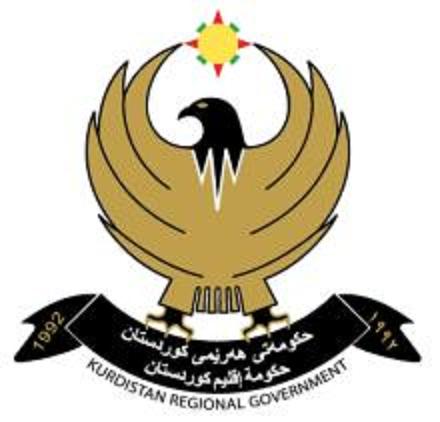     وةزارةتــى بازرطانى وثيشــةســــــــازى                                           		     وزارة التجارة والصناعة     بةرِيَوةبةرايةتى ياسا وهيَما بازرطانيةكان	                  			       مديرية القانونية والعلامات التجارية               بةشى هيَماى بازرطانى							   قسم العلامات التجاريةبةرِيَوةبةرايةتي ياساوهيَما بازرطانيةكانبةشى هيَماى بازرطانىبلَاوكراوةى هيَما وديار كراوة بازرطانيةكان             ذمارة  50 ثةنجا هةمين سالَى شةشةم[بلَاوكراوةيةكى تايبةتى مانطانةية][ئةيلول/2014 ]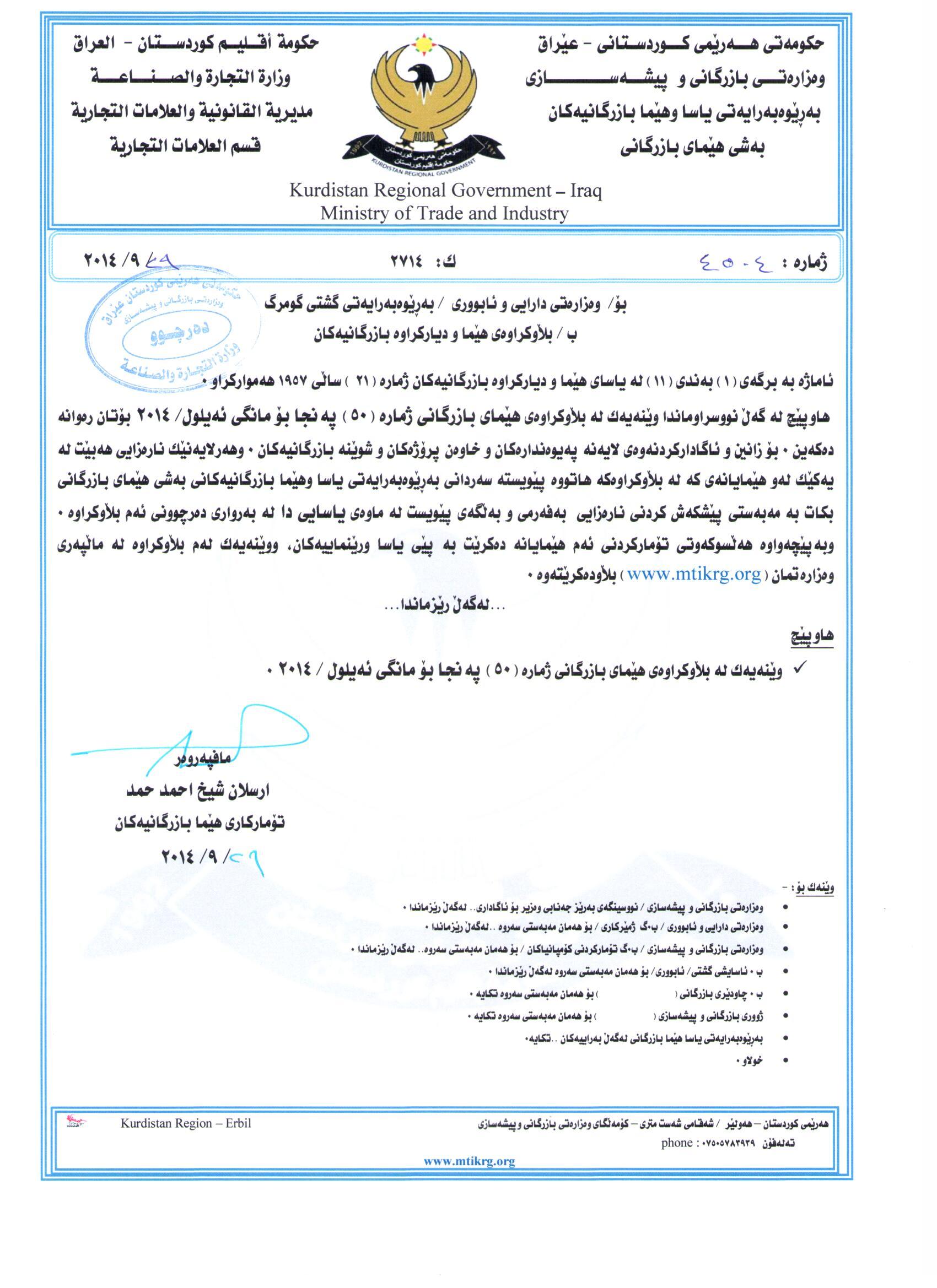 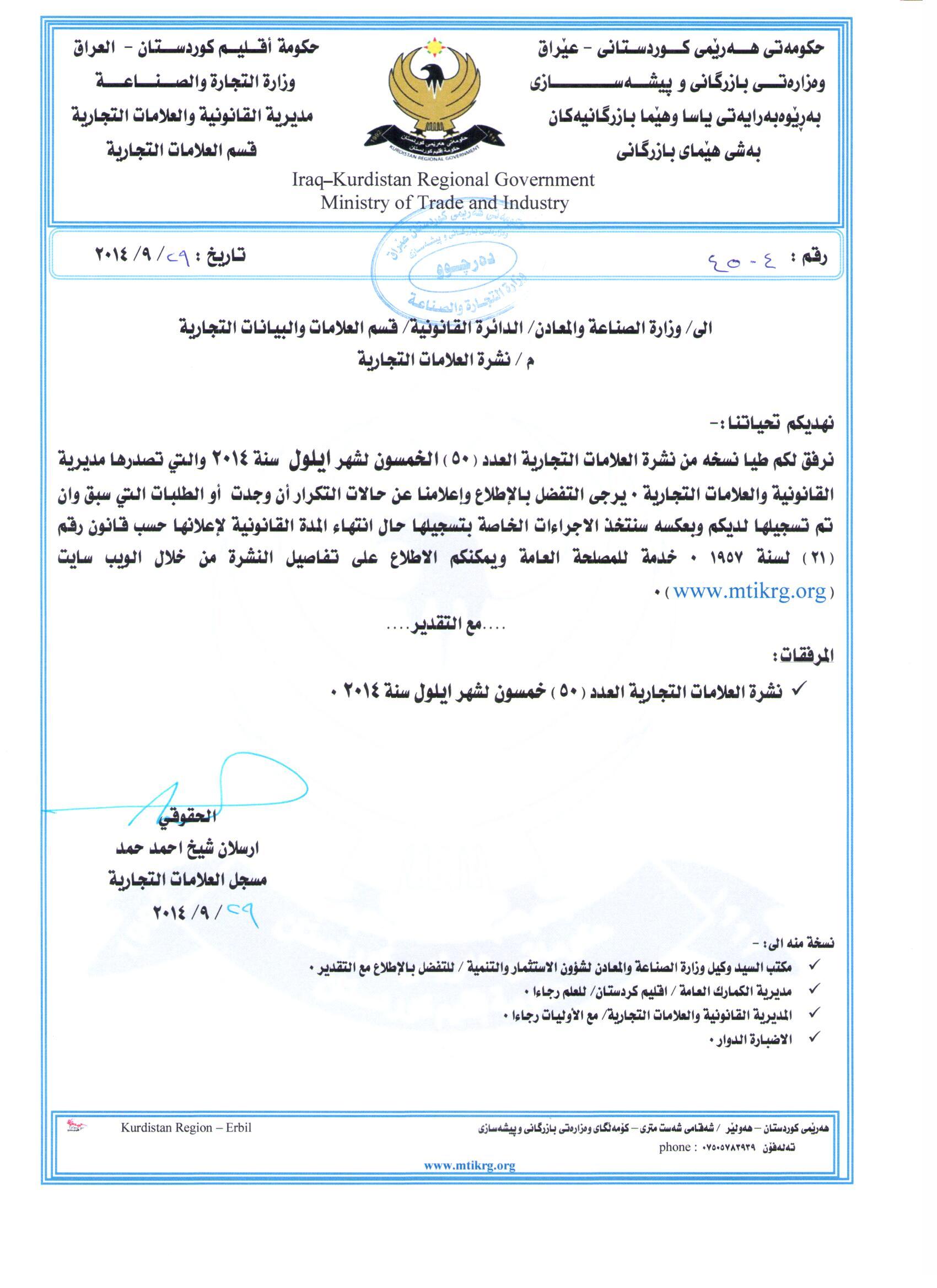 رِيَكةوتى دةرضوونى بلاَوكراوةى (48) لة رِيَكةوتى 24/ 7 /2014تاريخ صدور النشرة (48) في  24/ 7 /2014 رِيَكةوتى دةرضوونى بلاَوكراوةى (49) لة رِيَكةوتى 31/ 8 /2014تاريخ صدور النشرة (49) في  31/ 8 /2014 رِيَكةوتى دةرضوونى بلاَوكراوةى (50) ئةمة بةدوا راطةياندن ئةذمار ئةكريَت لة رِيَكةوتى 29/ 9 /2014تاريخ صدور النشرة (50) في  29/ 9 /2014 ويعتبر هذا الاعلان الاخير\خاوةنى هيَما :- بازرطان خالد معتصم علم/ رةطةزي لبناني 0ناونيشان خاوةنى هيَما :-لبنان / بيروت / الصيفى 0ناوى هيَما وثؤلَي بةرهةم :- ( ALAM) – (35 أ ، ب ، ج) 0ريَكةوت و ذمارةى ثيَشكةش كردنى داواكارى:- (1727) لة 1/9/2014 0 ذمارةى مؤبايلى داواكار :-07504162060000000000000000000000000000مالك العلامة :- التاجر خالد معتصم علم/ الجنسية لبنانية 0العنوان الكامل لمالك العلامة :- لبنان / بيروت / الصيفى 0اسم العلامة وصنفها :- (ALAM) – (35 أ ، ب ، ج) 0تاريخ ورقم تقديم الطلب :- (1727) في 1/9/2014 0رقم موبايل مقدم الطلب:- 07504162060خاوةنى هيَما :- ضيَشتخانةى لحم بعجين الجندول 0ناونيشان خاوةنى هيَما :-  هةوليَر /شؤرش /نزيك ميَطا مؤل 0ناوى هيَما وثؤلَي بةرهةم :- (الجندول AL GONDOL) – (42 أ ،ح) 0ريَكةوت و ذمارةى ثيَشكةش كردنى داواكارى:- (1728) لة 2/9/2014 0 ذمارةى مؤبايلى داواكار :- لا يوجد000000000000000000000000000مالك العلامة :- مطعم لحم بعجين الجندول 0العنوان الكامل لمالك العلامة :- اربيل / شورش / قرب ميكا مول 0اسم العلامة وصنفها :- (الجندول AL GONDOL) – (42 أ،ح) 0تاريخ ورقم تقديم الطلب :- (1728) في 2/9/2014 0رقم موبايل مقدم الطلب:- خاوةنى هيَما :- كؤمثانياى محفظة ئاسيا بؤ خزمةتطوزارى دارايى جطة لة بانكى / سنووردار 0ناونيشان خاوةنى هيَما :-  سليَمانى / تةلارى فاروق 0ناوى هيَما وثؤلَي بةرهةم :- (اسيا حوالة) – (35 ب ،ج،36 ب،ج،42ح) 0ريَكةوت و ذمارةى ثيَشكةش كردنى داواكارى:- (1729) لة 2/9/2014 0 ذمارةى مؤبايلى داواكار :- 0770154364000000000000000000000000000مالك العلامة :- شركة  محفظة اسيا للخدمات المالية غير مصرفية / المحدودة 0العنوان الكامل لمالك العلامة :-السليمانية / بناية فاروق 0 اسم العلامة وصنفها :- (اسيا حوالة) – (35 ب ،ج،36 ب،ج،42ح) 0تاريخ ورقم تقديم الطلب :- (1729) في 2/9/2014 0رقم موبايل مقدم الطلب:- 0770154364خاوةنى هيَما :- كؤمثانياى محفظة ئاسيا بؤ خزمةتطوزارى دارايى جطة لة بانكى / سنووردار0  ناونيشان خاوةنى هيَما :-  سليَمانى / تةلارى فاروق 0ناوى هيَما وثؤلَي بةرهةم :- (Asia Hawala) – (35 ب ،ج،36 ب،ج،42ح) 0ريَكةوت و ذمارةى ثيَشكةش كردنى داواكارى:- (1730) لة 2/9/2014 0 ذمارةى مؤبايلى داواكار :- 0770154364000000000000000000000000000مالك العلامة :-شركة  محفظة اسيا للخدمات المالية غير المصرفية / المحدودة 0العنوان الكامل لمالك العلامة :- السليمانية /بناية فاروق 0 اسم العلامة وصنفها :- (Asia Hawala) – (35 ب ،ج،36 ب،ج،42ح) 0تاريخ ورقم تقديم الطلب :- (1730) في 2/9/2014 0رقم موبايل مقدم الطلب:- 0770154364خاوةنى هيَما :- كؤمثانياى محفظة ئاسيا بؤ خزمةتطوزارى دارايى جطة لة بانكى / سنووردار 0    ناونيشان خاوةنى هيَما :- سليَمانى / تةلارى فاروق 0ناوى هيَما وثؤلَي بةرهةم :- (ئاسيا حةوالة ) – (35 ب ،ج،36 ب،ج،42ح) 0ريَكةوت و ذمارةى ثيَشكةش كردنى داواكارى:- (1731) لة 2/9/2014 0 ذمارةى مؤبايلى داواكار :- 0770154364000000000000000000000000000مالك العلامة :- شركة  محفظة اسيا للخدمات المالية غير المصرفية / المحدودة 0العنوان الكامل لمالك العلامة :- السليمانية /بناية فاروق 0 اسم العلامة وصنفها :- (ئاسيا حةوالة) – (35 ب ،ج،36 ب،ج،42ح) 0تاريخ ورقم تقديم الطلب :- (1731) في 2/9/2014 0رقم موبايل مقدم الطلب:- 0770154364خاوةنى هيَما :- كؤمثانياى ريلانس بؤ بازرطانى طشتى / سنوردار  0ناونيشان خاوةنى هيَما :- هةوليَر /  شارى ئيتالى  0ناوى هيَما وثؤلَي بةرهةم :- (لؤمانا LOMANA) – (30ه) 0ريَكةوت و ذمارةى ثيَشكةش كردنى داواكارى:- (1732) لة 1/9/2014 0 ذمارةى مؤبايلى داواكار :- 07504847782000000000000000000000000000مالك العلامة :- شركة  ريلانس للتجارة العامة / المحدودة 0العنوان الكامل لمالك العلامة :- اربيل / القرية الايطالية 0اسم العلامة وصنفها :- (لؤمانا LOMANA )– (30 ه) 0تاريخ ورقم تقديم الطلب :- (1732) في 1/9/2014 0رقم موبايل مقدم الطلب:- 07504847782خاوةنى هيَما :-  كؤمثانياى طولَ بةهار بؤ بازرطانى طشتى وثيشةسازى وثاراستنى خؤراك لة سارديدا / سنوردار0ناونيشان خاوةنى هيَما :- سليمانى / شةقامى مةلةوى  0ناوى هيَما وثؤلَي بةرهةم :- (فينا Vine) – (29 ،30،32) 0ريَكةوت و ذمارةى ثيَشكةش كردنى داواكارى:- (1733) لة 4/9/2014 0 ذمارةى مؤبايلى داواكار :- 07701572233000000000000000000000000000مالك العلامة :- شركة  كول بهار للتجارة العامة والصناعة وخزن المواد الغذائية فى البراد / المحدودة 0العنوان الكامل لمالك العلامة :- السليمانية / شارع مولوى0اسم العلامة وصنفها :- (فينا Vine) – (29،23،30) 0تاريخ ورقم تقديم الطلب :- (1733) في 4/9/2014 0رقم موبايل مقدم الطلب:- 07701572233خاوةنى هيَما :- بازرطان طارق عبدالله امين 0ناونيشان خاوةنى هيَما :- دهوك / زاخو/ بازارى جطةرة 0ناوى هيَما وثؤلَي بةرهةم :- (JOCKEY) – (34 أ ، ب ،د) 0ريَكةوت و ذمارةى ثيَشكةش كردنى داواكارى:- (1734) لة 4/9/2014 0 ذمارةى مؤبايلى داواكار :- 07504465834000000000000000000000000000مالك العلامة :-التاجر طارق عبدالله أمين 0العنوان الكامل لمالك العلامة :- دهوك / زاخو/ سوق السيكاير 0 اسم العلامة وصنفها :- (JOCKEY) – (34 أ ، ب ،د) 0تاريخ ورقم تقديم الطلب :- (1734) في 4/9/2014 0رقم موبايل مقدم الطلب:- 07504465834خاوةنى هيَما :- بازرطان طارق عبدالله امين 0ناونيشان خاوةنى هيَما :- دهوك / زاخو/ بازارى جطةرة 0ناوى هيَما وثؤلَي بةرهةم :- (Black Galleon) – (34 أ ،ب،د) 0ريَكةوت و ذمارةى ثيَشكةش كردنى داواكارى:- (1735) لة 4/9/2014 0 ذمارةى مؤبايلى داواكار :- 07504465834000000000000000000000000000مالك العلامة :- التاجر طارق عبدالله أمين 0العنوان الكامل لمالك العلامة :-دهوك / زاخو/ اسواق السيكاير  0 اسم العلامة وصنفها :- (Black Galleon) – (34 أ ،ب،د) 0تاريخ ورقم تقديم الطلب :- (1735) في 4/9/2014 0رقم موبايل مقدم الطلب:- 07504465834خاوةنى هيَما :- كؤمثانياى ئةلصحارى بؤ بازرطانى شووشة/ رةطةزةى  ئيمارات 0ناونيشان خاوةنى هيَما :- الامارات  / الشارقة  0ناوى هيَما وثؤلَي بةرهةم :- (ROYAL) – (6 أ ،ب ،ج،د،و،ز،ح ،ط ،ى ،ل ، 6ه ) 0ريَكةوت و ذمارةى ثيَشكةش كردنى داواكارى:- (1736) لة 3/9/2014 0 ذمارةى مؤبايلى داواكار :-07504627120000000000000000000000000000مالك العلامة :-شركة  الصحارى لتجارة الزجاج والبراويز / الجنسية اماراتية  0العنوان الكامل لمالك العلامة :- الامارات  / الشارقة  0 اسم العلامة وصنفها :- (ROYAL) – (6 أ ،ب ،ج،د،و،ز،ح ،ط ،ى ،ل ، 6ه) 0تاريخ ورقم تقديم الطلب :- (1736) في 3/9/2014 0رقم موبايل مقدم الطلب:- 07504627120خاوةنى هيَما :- كؤمثانياى ريلانس بؤ بازرطانى طشتى 0ناونيشان خاوةنى هيَما :- هةوليَر / شارى ئيتالى 646 0ناوى هيَما وثؤلَي بةرهةم :- (رؤشنا ROSHNA) – (30 ه) 0ريَكةوت و ذمارةى ثيَشكةش كردنى داواكارى:- (1737) لة 8/9/2014 0 ذمارةى مؤبايلى داواكار :- 07504847782000000000000000000000000000مالك العلامة :- شركة ريلانس للتجارة العامة / المحدودة 0العنوان الكامل لمالك العلامة :- اربيل / القرية الايطالية رقم 646 0اسم العلامة وصنفها :- (رؤشنا ROSHNA) – (30 ه)0تاريخ ورقم تقديم الطلب :- (1737) في 8/9/2014 0رقم موبايل مقدم الطلب:- 07504847782خاوةنى هيَما :- كؤمثانياى ريلانس بؤ بازرطانى طشتى 0ناونيشان خاوةنى هيَما :- هةوليَر / شارى ئيتالى 646  0ناوى هيَما وثؤلَي بةرهةم :- (غزال Gazelle) – (30 ه) 0ريَكةوت و ذمارةى ثيَشكةش كردنى داواكارى:- (1738) لة 8/9/2014 0 ذمارةى مؤبايلى داواكار :- 07504847782000000000000000000000000000مالك العلامة :- شركة  ريلانس للتجارة العامة / المحدودة 0العنوان الكامل لمالك العلامة :-  اربيل / القرية الايطالية رقم 646 0  اسم العلامة وصنفها :- (غزال Gazelle) – (30 ه) 0تاريخ ورقم تقديم الطلب :- (1738) في 8/9/2014 0رقم موبايل مقدم الطلب:- 07504847782خاوةنى هيَما :- كؤمثانياى ريلانس بؤ بازرطانى طشتى 0ناونيشان خاوةنى هيَما :- هةوليَر / شارى ئيتالى 646  0ناوى هيَما وثؤلَي بةرهةم :- (ارزو ARZOO) – ( 30 ه)ريَكةوت و ذمارةى ثيَشكةش كردنى داواكارى:- (1740) لة 8/9/2014 0 ذمارةى مؤبايلى داواكار :- 07504847782000000000000000000000000000مالك العلامة :- شركة  ريلانس للتجارة العامة / المحدودة0العنوان الكامل لمالك العلامة :- اربيل / القرية الايطالية رقم 646   0 اسم العلامة وصنفها :- (ارزو ARZOO) – (30 ه) 0تاريخ ورقم تقديم الطلب :- (1740) في 8/9/2014 0رقم موبايل مقدم الطلب:- 07504847782خاوةنى هيَما :- بازرطان كؤردو ريبَوار حميد0ناونيشان خاوةنى هيَما :- سليَمانى / توى مةليك 0ناوى هيَما وثؤلَي بةرهةم :- (Alahmad) – (29) 0ريَكةوت و ذمارةى ثيَشكةش كردنى داواكارى:- (1741) لة 9/9/2014 0 ذمارةى مؤبايلى داواكار :- 0770152233000000000000000000000000000مالك العلامة :- التاجر كوردو ريبوار حميد 0 العنوان الكامل لمالك العلامة :-  السليمانية / توى مليك0 اسم العلامة وصنفها :- (Alahmad) – (29) 0تاريخ ورقم تقديم الطلب :- (1741) في 9/9/2014 0رقم موبايل مقدم الطلب:- 0770152233خاوةنى هيَما :- كؤمثانياى الصافى بؤ بازرطانى طشتى وهةناردة / سنوودار  0ناونيشان خاوةنى هيَما :- دهوك – قةزاى زاخؤ 0ناوى هيَما وثؤلَي بةرهةم :- (جردون GARDOON) – (3 ،29،30،32) 0ريَكةوت و ذمارةى ثيَشكةش كردنى داواكارى:- (1742) لة 3/9/2014 0 ذمارةى مؤبايلى داواكار :- 07504450253000000000000000000000000000مالك العلامة :- شركة  الصافى للتجارة العامة استراد وتصدير / المحدودة  0 العنوان الكامل لمالك العلامة :- دهوك / قضاء زاخو 0 اسم العلامة وصنفها :- (جردون GARDOON) – (3 ،29،30،32) 0تاريخ ورقم تقديم الطلب :- (1742) في 3/9/2014 0رقم موبايل مقدم الطلب:- 07504450253خاوةنى هيَما :- كؤمثانياى الصافى بؤ بازرطانى طشتى وهةناردة / سنوودار  0ناونيشان خاوةنى هيَما :- دهوك – قةزاى زاخؤ 0ناوى هيَما وثؤلَي بةرهةم :- (الاصلى AL ASLI) – (3،29،30،32) 0ريَكةوت و ذمارةى ثيَشكةش كردنى داواكارى:- (1743) لة 3/9/2014 0 ذمارةى مؤبايلى داواكار :- 07504450253000000000000000000000000000مالك العلامة :- شركة  الصافى للتجارة العامة استراد وتصدير / المحدودة  0العنوان الكامل لمالك العلامة :- دهوك / قضاء زاخو 0اسم العلامة وصنفها :- (الاصلى AL ASLI) – (3،29،30،32) 0تاريخ ورقم تقديم الطلب :- (1743) في 17/8/2014 0رقم موبايل مقدم الطلب:- 07504450253خاوةنى هيَما :- كؤمثانياى ئةطرؤفود Agrofood بؤ بازرطانى طشتى / سنووردار 0ناونيشان خاوةنى هيَما :- سليَمانى / بازارى خانةقا 0ناوى هيَما وثؤلَي بةرهةم :- (GENiRAL STAR) – (11) 0ريَكةوت و ذمارةى ثيَشكةش كردنى داواكارى:- (1744) لة 15/9/2014 0 ذمارةى مؤبايلى داواكار :- 07701902010000000000000000000000000000مالك العلامة :- شركة  اكروفود  Agrofoodللتجارة العامة / المحدودة 0العنوان الكامل لمالك العلامة :- السليمانية / سوق خانقاة0 اسم العلامة وصنفها :- (GENiRAL STAR )– (11) 0تاريخ ورقم تقديم الطلب :- (1744) في 15/9/2014 0رقم موبايل مقدم الطلب:- 07701902010خاوةنى هيَما :-  كؤمثانياى ئةطرؤفود Agrofood بؤ بازرطانى طشتى / سنووردار 0ناونيشان خاوةنى هيَما :- سليَمانى / بازارى خانةقا 0ناوى هيَما وثؤلَي بةرهةم :- (moonlamp) – (11) 0ريَكةوت و ذمارةى ثيَشكةش كردنى داواكارى:- (1745) لة 15/9/2014 0 ذمارةى مؤبايلى داواكار :- 07701902010000000000000000000000000000مالك العلامة :- شركة  ئةكروفود  Agrofoodللتجارة العامة / المحدودة 0العنوان الكامل لمالك العلامة :- السليمانية / سوق خانقا 0 اسم العلامة وصنفها :- (moonlamp) – (11) 0تاريخ ورقم تقديم الطلب :- (1745) في 15/9/2014 0رقم موبايل مقدم الطلب:- 07701902010خاوةنى هيَما :- كؤمثانياى ئةطرؤفود Agrofood بؤ بازرطانى طشتى / سنووردار  0ناونيشان خاوةنى هيَما :-  سليَمانى / بازارى خانةقا 0ناوى هيَما وثؤلَي بةرهةم :- (SHAMS) – (30 ه) 0ريَكةوت و ذمارةى ثيَشكةش كردنى داواكارى:- (1746) لة 15/9/2014 0 ذمارةى مؤبايلى داواكار :- 07701902010000000000000000000000000000مالك العلامة :- شركة  ئةكروفود  Agrofoodللتجارة العامة / المحدودة0العنوان الكامل لمالك العلامة :- السليمانية / سوق خانقا 0 اسم العلامة وصنفها :- (SHAMS) – (30ه) 0تاريخ ورقم تقديم الطلب :- (1746) في 15/9/2014 0رقم موبايل مقدم الطلب:- 07701902010خاوةنى هيَما :- بازركان  طارق عبدالله أمين  0ناونيشان خاوةنى هيَما :-  دهوك / زاخو / بازارى جطةرة 0ناوى هيَما وثؤلَي بةرهةم :- (النهرين ) – (34 أ ، ب) 0ريَكةوت و ذمارةى ثيَشكةش كردنى داواكارى:- (1747) لة 15/9/2014 0 ذمارةى مؤبايلى داواكار :- 07504465834000000000000000000000000000مالك العلامة :- التاجر  طارق عبدالله أمين 0العنوان الكامل لمالك العلامة :- دهوك / زاخو / اسواق السكاير  0 اسم العلامة وصنفها :- (النهرين) – (34 أ ،ب ) 0تاريخ ورقم تقديم الطلب :- (1747) في 15/9/2014 0رقم موبايل مقدم الطلب:- 07504465834خاوةنى هيَما :- بازركان  طارق عبدالله أمين  0ناونيشان خاوةنى هيَما :- دهوك / زاخو / بازارى جطةرة 0ناوى هيَما وثؤلَي بةرهةم :- (AL - NAHRAEN) – (34 أ ، ب) 0ريَكةوت و ذمارةى ثيَشكةش كردنى داواكارى:- (1748) لة 15/9/2014 0 ذمارةى مؤبايلى داواكار :- 07504465834000000000000000000000000000مالك العلامة :-   التاجر  طارق عبدالله أمين 0العنوان الكامل لمالك العلامة :- دهوك / زاخو / اسواق السكاير  0 اسم العلامة وصنفها :- (AL - NAHRAEN) – (34 أ ، ب ) 0تاريخ ورقم تقديم الطلب :- (1748) في 15/9/2014 0رقم موبايل مقدم الطلب:- 07504465834خاوةنى هيَما :- بازرطان طارق عبدالله أمين 0ناونيشان خاوةنى هيَما :- دهوك / زاخو / بازارى جطةرة  0ناوى هيَما وثؤلَي بةرهةم :- (DUBAO) – (34 أ ،ب) 0ريَكةوت و ذمارةى ثيَشكةش كردنى داواكارى:- (1749) لة 15/9/2014 0 ذمارةى مؤبايلى داواكار :- 07504465834000000000000000000000000000مالك العلامة :-  التاجر  طارق عبدالله أمين 0العنوان الكامل لمالك العلامة :- دهوك / زاخو / اسواق السيكاير  0 اسم العلامة وصنفها :- (DUBAO) – (34 أ ،ب ) 0تاريخ ورقم تقديم الطلب :- (1749) في 15/9/2014 0رقم موبايل مقدم الطلب:- 07504465834خاوةنى هيَما :- كؤمثانياى روبيكون بؤ بازرطانى / سنووردار / رةطةزى ئوردنى 0ناونيشان خاوةنى هيَما :- ئؤردن /عمان  ص 0ب 548-11821 0ناوى هيَما وثؤلَي بةرهةم :- (شاى مزاج mazag tea) – (30 ب) 0ريَكةوت و ذمارةى ثيَشكةش كردنى داواكارى:- (1750) لة 3/9/2014 0 ذمارةى مؤبايلى داواكار :- 07504237048000000000000000000000000000مالك العلامة :- شركة  روبيكون للتجارة / المحدودة / الجنسية اردنية 0العنوان الكامل لمالك العلامة :- الاردن – عمان ص0ب 548-11821   0 اسم العلامة وصنفها :- (شاى مزاج mazag tea) – (30 ب) 0تاريخ ورقم تقديم الطلب :- (1750) في 3/9/2014 0رقم موبايل مقدم الطلب:- 07504237048خاوةنى هيَما :- كؤمثانياى ادوية الحكمة / رةطةزى ئوردنى   0ناونيشان خاوةنى هيَما :-  ئؤردن/ بيادر وادى السير/ناوضةى  ثيشةسازى /شةقامى سليم بن الحارت بينايةى ذمارة 21ص0ب 182400 عمان 1118 0ناوى هيَما وثؤلَي بةرهةم :- (Hikma Quality) – (42 ج) 0ريَكةوت و ذمارةى ثيَشكةش كردنى داواكارى:- (1751) لة 3/9/2014 0 ذمارةى مؤبايلى داواكار :- 07504237048000000000000000000000000000مالك العلامة :- شركة  ادوية الحكمة / الجنسية اردنية  0العنوان الكامل لمالك العلامة :- الاردن /بيادر وادى السير النطقةالصناعية شارع سليم بن الحارت بناية رقم 21 ص 0ب 182400 عمان -11118 0 اسم العلامة وصنفها :- (Hikma Quality) – (42 ح) 0تاريخ ورقم تقديم الطلب :- (1751) في 3/9/2014 0رقم موبايل مقدم الطلب:- 07504237048خاوةنى هيَما :- كؤمثانياى ادوية الحكمة / رةطةزى ئوردنى  0ناونيشان خاوةنى هيَما :- ئؤردن / بيادر وادى السير/ناوضةى  ثيشةسازى /شةقامى سليم بن الحارت بينايةى ذمارة 21ص0ب 182400 عمان 1118 0ناوى هيَما وثؤلَي بةرهةم :- (حكمه الدواء الثقة) – (42 ج) 0ريَكةوت و ذمارةى ثيَشكةش كردنى داواكارى:- (1752) لة 3/9/2014 0 ذمارةى مؤبايلى داواكار :- 07504237048000000000000000000000000000مالك العلامة :- شركة   ادوية الحكمة / الجنسية اردنية 0العنوان الكامل لمالك العلامة :- الاردن / بيادر وادى السير النطقةالصناعية شارع سليم بن الحارت بناية رقم 21 ص 0ب 182400 عمان -11118 اسم العلامة وصنفها :- (حكمه الدواء الثقة) – (42 ج) 0تاريخ ورقم تقديم الطلب :- (1752) في 3/9/2014 0رقم موبايل مقدم الطلب:- 07504237048خاوةنى هيَما :- كؤمثانياى AKBAR BROTHERS LIMITED /   رةطةزى سيريلانكى 0ناونيشان خاوةنى هيَما :-سيريلانكا/ NO.334<TB gayah mawath،Colombo 10 ،sirlanka 0ناوى هيَما وثؤلَي بةرهةم :- (ضاى دو غزال DO GHAZALTEA) – (30ب) 0ريَكةوت و ذمارةى ثيَشكةش كردنى داواكارى:- (1753) لة 3/9/2014 0 ذمارةى مؤبايلى داواكار :- 07504237048000000000000000000000000000مالك العلامة :- شركة  AKBAR BROTHERS LIMITED / الجنسية سيريلانكية 0العنوان الكامل لمالك العلامة :- سيريلانكا / NO.334<TB gayah mawath ،Colombo 10 ،sirlanka  0 اسم العلامة وصنفها :- (ضاى دو غزال DO GHAZALTEA) – (30 ب) 0تاريخ ورقم تقديم الطلب :- (1671) في 31/8/2014 0رقم موبايل مقدم الطلب:- 07504237048خاوةنى هيَما :- كؤمثانياى فروج الزين (حسن بواب ونورس السيد ) رةطةزى لبنانى  0ناونيشان خاوةنى هيَما :-لبنان/الملا /شةقامى القنال 7 نزيك ئاشى السلام /بينايةى فاكهانى مسكى /نهومى سةر زةوى  0ناوى هيَما وثؤلَي بةرهةم :- (زين Zain ) – (42 أ) 0ريَكةوت و ذمارةى ثيَشكةش كردنى داواكارى:- (1754) لة 3/9/2014 0 ذمارةى مؤبايلى داواكار :- 07504237048000000000000000000000000000مالك العلامة :- شركة  فروج الزين (حسن بواب ونورس السيد)  الجنسية لبنانية 0العنوان الكامل لمالك العلامة :- لبنان/الملا/شارع القنال 7 قرب مطاحن السلام /بناية فاكهانى مسكى /الطابق الارضى  0 اسم العلامة وصنفها :- (زين Zain) – (42 أ) 0تاريخ ورقم تقديم الطلب :- (1754) في 3/9/2014 0رقم موبايل مقدم الطلب:- 07504237048خاوةنى هيَما :- كؤمثانياى العربية بؤ دروست كردنى دةرمان / رةطةزى ئوردنى  0ناونيشان خاوةنى هيَما :- ئؤردن / السلط –البحيرة ص 0ب السلط  0ناوى هيَما وثؤلَي بةرهةم :- (العربية APM) – (5 أ) 0ريَكةوت و ذمارةى ثيَشكةش كردنى داواكارى:- (1755) لة 3/9/2014 0 ذمارةى مؤبايلى داواكار :- 07504237048000000000000000000000000000مالك العلامة :- شركة  العربيه‌ لصناعه‌ الادويه‌ / الجنسية اردنية  0العنوان الكامل لمالك العلامة :- الاردن / السلط –البحيرة ص 0ب السلط 0 اسم العلامة وصنفها :- (العربية APM) – (5 أ) 0تاريخ ورقم تقديم الطلب :- (1755) في 3/9/2014 0رقم موبايل مقدم الطلب:- 07504237048خاوةنى هيَما :- جيشتخانه‌ى وضايخانةى البوادى (ش 0د0م0م) رةكةزى اماراتى  0ناونيشان خاوةنى هيَما :- الامارات  / دبى  0ناوى هيَما وثؤلَي بةرهةم :- (ريم البوادى Reem al bawadi ) – (42 أ) 0ريَكةوت و ذمارةى ثيَشكةش كردنى داواكارى:- (1756 ) لة 3/9/2014 0 ذمارةى مؤبايلى داواكار :- 07504237048000000000000000000000000000مالك العلامة :- مطعم ومقهى ريم البوادى (ش 0ذ0م0م ) اماراتية الجنسية  0العنوان الكامل لمالك العلامة :- :- الامارات  / دبى  0 اسم العلامة وصنفها :- (ريم البوادى Reem al bawadi) – (42 أ) 0تاريخ ورقم تقديم الطلب :- (1756) في 3/9/2014 0رقم موبايل مقدم الطلب:- 07504237048خاوةنى هيَما :- كؤمثانياى مصانع الاتحاد بؤ بةرهةم هينانى توتن وجطةرة  م0ع0م  / رةكةزى ئوردنى  0ناونيشان خاوةنى هيَما :- ئوردن / عمان  0ناوى هيَما وثؤلَي بةرهةم :- (5-Stars) – (34 أ ،ب) 0ريَكةوت و ذمارةى ثيَشكةش كردنى داواكارى:- (1757) لة 3/9/2014 0 ذمارةى مؤبايلى داواكار :- 07504411055000000000000000000000000000مالك العلامة :- شركة مصانع الاتحاد لانتاج التبغ والسجائر (م0ع0م)  / الجنسية اردنية 0العنوان الكامل لمالك العلامة :-  الاردن/ عمان 0 اسم العلامة وصنفها :- (5-Stars) – (34 أ،ب ) 0تاريخ ورقم تقديم الطلب :- (1757) في 3/9/2014 0رقم موبايل مقدم الطلب:- 07504411055خاوةنى هيَما :- كؤمثانياى TRISA HOLDING AG/ رةطةزى سويسرى 0ناونيشان خاوةنى هيَما :-  سويسرا/ Kantonsstrasse 316234 triengen switzerland 0ناوى هيَما وثؤلَي بةرهةم :- (TRISA) – (21 أ،ب،ج) 0ريَكةوت و ذمارةى ثيَشكةش كردنى داواكارى:- (1758) لة 3/9/2014 0 ذمارةى مؤبايلى داواكار :- 07504237048000000000000000000000000000مالك العلامة :- شركة   TRISA HOLDING AG / الجنسية سويسرية 0العنوان الكامل لمالك العلامة :- سويسرا/ Kantonsstrasse 316234 triengen switzerland 0 اسم العلامة وصنفها :- (TRISA) – (21أ،ب،ج) 0تاريخ ورقم تقديم الطلب :- (1758) في 3/9/2014 0رقم موبايل مقدم الطلب:- 07504237048خاوةنى هيَما :- كؤمثانياى مصانع الاتحاد بؤ بةرهةم هيَنانى تووتن وجطةرة م0ع0م/ رةطةزى ئؤردنى  0ناونيشان خاوةنى هيَما :-  ئؤردن/ عمان 0ناوى هيَما وثؤلَي بةرهةم :- (ROYAL  FIVE) – (34 أ ،ب) 0ريَكةوت و ذمارةى ثيَشكةش كردنى داواكارى:- (1759) لة 3/9/2014 0 ذمارةى مؤبايلى داواكار :- 07504411055000000000000000000000000000مالك العلامة :- شركة  مصانع الاتحاد لانتاج التبغ والسجائر م0ع0م / الجنسية اردنية  0العنوان الكامل لمالك العلامة :- الاردن/ عمان 0اسم العلامة وصنفها :- (ROYAL  FIVE) – (34 أ،ب) 0تاريخ ورقم تقديم الطلب :- (1759) في 3/9 /2014 0رقم موبايل مقدم الطلب:- 07504411055خاوةنى هيَما :- كؤمثانياى  سعدالدين وهاوبةشةكانى (مناطق حرة)  رةطةزى ئوردنى  0ناونيشان خاوةنى هيَما :- ئؤردن / عمان / ص0ب 548 -11821 0ناوى هيَما وثؤلَي بةرهةم :- (شاي سعدالدين SAADELDEEN TEA ) – (39 ب) 0ريَكةوت و ذمارةى ثيَشكةش كردنى داواكارى:- (1760) لة 3/9/2014 0 ذمارةى مؤبايلى داواكار :- 07504237048000000000000000000000000000مالك العلامة :- شركة   سعدالدين وشركاء ه  (مناطق  حرة )  الجنسية اردنية 0العنوان الكامل لمالك العلامة :-  الاردن / عمان /ص0ب 548 -11821  0 اسم العلامة وصنفها :- (شاي سعدالدين  ( SAADELDEEN TEA – (39 ب) 0تاريخ ورقم تقديم الطلب :- (1760) في 3/9/2014 0رقم موبايل مقدم الطلب:- 07504237048خاوةنى هيَما :- كؤمثانياى باجاجى حسن بؤ بةريوبةردنى ضيَشتخانة وطةشت وطوزار وبازرطانى سنووردار  /رةطةزي توركي 0ناونيشان خاوةنى هيَما :- توركيا / ئةستةنبول  غرباْ  حسين اغاشكرجى/ كؤلاَنى ذمارة 8/ ذمارةى خانوو1 فاتح 0ناوى هيَما وثؤلَي بةرهةم :- (PACACIHASAN) – (42 أ ،29 أ،ب،د،و) 0ريَكةوت و ذمارةى ثيَشكةش كردنى داواكارى:- (1761) لة 3/9/2014 0 ذمارةى مؤبايلى داواكار :- 07504237048000000000000000000000000000مالك العلامة :- شركة  باجاجى حسن لتشغيل المطاعم والسياحة والتجارة / المحدودة / الجنسية تركية 0العنوان الكامل لمالك العلامة :- تركيا  / اسطنبول /غرباء حسين اغا شكرجى/ زقاق رقم 8/ رقم المنزل 1 فاتح 0 اسم العلامة وصنفها :- (PACACIHASAN) – (42 أ ،29 أ،ب،د،و) 0تاريخ ورقم تقديم الطلب :- (1761) في 3/9/2014 0رقم موبايل مقدم الطلب:- 07504237048خاوةنى هيَما :-  بازرطان محمد سرمد خميس فرحان العيساوى / رةطةزى ئيماراتى 0ناونيشان خاوةنى هيَما :- ئةمارات  / دبى ص0ب0 261658 0ناوى هيَما وثؤلَي بةرهةم :- (Affair) – (34 أ،د،هـ) 0ريَكةوت و ذمارةى ثيَشكةش كردنى داواكارى:- (1762) لة  3/9/2014 0 ذمارةى مؤبايلى داواكار :- 07504237048000000000000000000000000000مالك العلامة :- التاجر محمد سرمد خميس فرحان العيساوى / الجنسية اماراتية  0العنوان الكامل لمالك العلامة :- الامارات  / دبي ص0ب0 261658 0 اسم العلامة وصنفها :- (Affair) – (34 أ،د،هـ) 0تاريخ ورقم تقديم الطلب :- (1762) في 3/9/2014 0رقم موبايل مقدم الطلب:- 07504237048خاوةنى هيَما :- كؤمثانياى اونال قورقولو / رةطةزى توركى 0ناونيشان خاوةنى هيَما :-توركيا/ ناوضةى ثيشةسازى  /كةرةكى ابو زير الشى باى ذمارة 17 شهين باى 0ناوى هيَما وثؤلَي بةرهةم :- (GELINCIK) – (3 أ،ب،ج،د  ) 0ريَكةوت و ذمارةى ثيَشكةش كردنى داواكارى:- (1763) لة 3/9/2014 0 ذمارةى مؤبايلى داواكار :- 07504237048000000000000000000000000000مالك العلامة :- شركة اونال قورقولو/ الجنسية تركية 0العنوان الكامل لمالك العلامة :-تركيا / المنطقة الصناعية/ محلة ابوزيرالشى باى/ رقم 17 شهين باى  0 اسم العلامة وصنفها :- (GELINCIK) – (3 أ،ب،ج،د) 0تاريخ ورقم تقديم الطلب :- (1681) في 17/8/2014 0رقم موبايل مقدم الطلب:- 07504237048خاوةنى هيَما :- كؤمثانياى سارانا بروبرتى فاينانس أ ل .تى.دى سنوردار / رةطةزى ئيماراتى 0 ناونيشان خاوةنى هيَما :-  :-  ئةمارات / دبى / ص.ب 10152  0ناوى هيَما وثؤلَي بةرهةم :- (SHAKESPEARE) – (42 أ) 0ريَكةوت و ذمارةى ثيَشكةش كردنى داواكارى:- (1764) لة 3/9/2014 0 ذمارةى مؤبايلى داواكار :- 07504411055000000000000000000000000000مالك العلامة :- شركة  سارانا بروبرتى فايناس ليمتد ال تى دى / الجنسية اماراتية 0العنوان الكامل لمالك العلامة :- الامارات  / دبى /  ص. ب.10152 0اسم العلامة وصنفها :- (SHAKESPEARE) – (42 أ) 0تاريخ ورقم تقديم الطلب :- (1764) في 3/9/2014 0رقم موبايل مقدم الطلب:- 07504411055خاوةنى هيَما :- كؤمثانياى طروثى انس بؤ مةوادى خوراك سنووردار/ رةطةزى ئوردنى  0ناونيشان خاوةنى هيَما :- ئؤردن/ عمان/ شةقامى المدينى المنورة –بالةخانةى ذمارة 246 كومةلطاى العبوشى  نهومى 5 ص،ب 850334 0ناوى هيَما وثؤلَي بةرهةم :- (أنس الدمشقى ANAS ALDEMASHKY) – (42 أ) 0ريَكةوت و ذمارةى ثيَشكةش كردنى داواكارى:- (1765) لة 3/9/2014 0 ذمارةى مؤبايلى داواكار :- 07504237048000000000000000000000000000مالك العلامة :- شركة  مجموعة أنس الغذائية المحدودة / الجنسية اردنية 0العنوان الكامل لمالك العلامة :-الاردن /عمان /شارع المدينى المنورة عمارة رقم 246مجمع العبوشى طابق 5 ص .ب.850334 0اسم العلامة وصنفها :- (أنس الدمشقى ANAS ALDEMASHKY)– (42 أ) 0تاريخ ورقم تقديم الطلب :- (1765) في 3/9/2014 0رقم موبايل مقدم الطلب:- 07504237048خاوةنى هيَما :- كؤمثانياى ئةيليا ئةنمس وهاوبةشةكانى / رةطةزى ئوردنى 0ناونيشان خاوةنى هيَما :-  ئؤردن / عمان ناوضةى  سحاب / شارى كؤمةلةطةكانى ثيشةسازى 0ناوى هيَما وثؤلَي بةرهةم :- (hyGex) – (3 أ،ب) 0ريَكةوت و ذمارةى ثيَشكةش كردنى داواكارى:- (1766) لة 3 /9/2014 0 ذمارةى مؤبايلى داواكار :- 07504237048000000000000000000000000000مالك العلامة :- شركة  ايليا انمس وشركاءه/ الجنسية اردنية  0العنوان الكامل لمالك العلامة :-  الاردن / عمان منطقة سحاب / مدينة التجمعات الصناعية 0 اسم العلامة وصنفها :- (hyGex) – (3أ،ب) 0تاريخ ورقم تقديم الطلب :- (1766) في 3/9/2014 0رقم موبايل مقدم الطلب:- 07504237048خاوةنى هيَما :- كؤمثانياى وبةريَوةبردنى ضيَشتخانةكان ش.م.ل (اوف شور) / رةطةزى لوبنانى 0ناونيشان خاوةنى هيَما :- لبنان /بالَةخانةى غاردينيا / ريَطاى الشام الحازمية  0ناوى هيَما وثؤلَي بةرهةم :- (أم شريف Em Sherif) – (42 أ) 0ريَكةوت و ذمارةى ثيَشكةش كردنى داواكارى:- (1767) لة 3/9/2014 0 ذمارةى مؤبايلى داواكار :- 07504237048000000000000000000000000000مالك العلامة :- شركة  أدارة المطاعم ش.م،ل ( اوف شور) / الجنسية لبنانية  0العنوان الكامل لمالك العلامة :- لبنان /مبنى غاردينيا / طريق الشام الحازمية  0 اسم العلامة وصنفها :- (أم شريف Em Sherif) – (42 أ) 0تاريخ ورقم تقديم الطلب :- (1767) في 3/9/2014 0رقم موبايل مقدم الطلب:- 07504237048خاوةنى هيَما :- كؤمثانياى AKBAR BROTHERS LIMITED /رةطةزى سيريلانكا 0  ناونيشان خاوةنى هيَما :- سيريلانكا/NO >334 TB gayah mawath Colombo 10 /srilanla 0 ناوى هيَما وثؤلَي بةرهةم :- (AKBAR) – (30 ب) 0ريَكةوت و ذمارةى ثيَشكةش كردنى داواكارى:- (1768) لة 3/9/2014 0 ذمارةى مؤبايلى داواكار :- 07504237048000000000000000000000000000مالك العلامة :- شركة   AKBAR BROTHERS LIMITE /الجنسية سيريلانكية 0  العنوان الكامل لمالك العلامة :-سيريلانكا/ NO >334 TB gayah mawath Colombo 10/srilanla 0 اسم العلامة وصنفها :- (AKBAR) – (30ب ) 0تاريخ ورقم تقديم الطلب :- (1768) في 3/9/2014 0رقم موبايل مقدم الطلب:- 07504237048خاوةنى هيَما :- كؤمثانياى العيسى بؤ دةستةسةرى كاغةز / رةطةزى لوبنانى  0ناونيشان خاوةنى هيَما :-  لبنان /ناوضةى  ثيسةشازى /ريطاى طشتى/ ذمارةى بالةخانة 205   0ناوى هيَما وثؤلَي بةرهةم :- (King Tex ) – (16أ) 0ريَكةوت و ذمارةى ثيَشكةش كردنى داواكارى:- (1769) لة 3/9/2014 0 ذمارةى مؤبايلى داواكار :- 07504237048000000000000000000000000000مالك العلامة :- شركة  العيسى للورق الصحي / الجنسية لبنانية  0العنوان الكامل لمالك العلامة :- لبنان /المنطقة الصناعية / الطريق العام/ رقم العقار 205  0 اسم العلامة وصنفها :- (King Tex) – (16 أ) 0تاريخ ورقم تقديم الطلب :- (1769) في 3/9/2014 0رقم موبايل مقدم الطلب:- 07504237048خاوةنى هيَما :- كؤمثانياى هانيلور (ش،م،ل)  / رةطةزى لوبنانى 0ناونيشان خاوةنى هيَما :-  لبنان / جديدة المتن ملك نصر الله 0ناوى هيَما وثؤلَي بةرهةم :- (سميدس SMEDS) – (29 أ،ز) 0ريَكةوت و ذمارةى ثيَشكةش كردنى داواكارى:- (1770) لة 3/9/2014 0 ذمارةى مؤبايلى داواكار :- 07504237048000000000000000000000000000مالك العلامة :- شركة  هانيلور (ش،م،ل) / الجنسية البنانية 0العنوان الكامل لمالك العلامة :- لبنان / جديدة المتن ملك نصر الله 0 اسم العلامة وصنفها :- (سميدس SMEDS) – (29 أ،ز) 0تاريخ ورقم تقديم الطلب :- (1688) في 17/8/2014 0رقم موبايل مقدم الطلب:- 07504237048خاوةنى هيَما :- كؤمثانياى هانيلور (ش،م،ل) / رةطةزى لوبنانى 0ناونيشان خاوةنى هيَما :- لبنان / جديدة المتن ملك نصر اللة 0ناوى هيَما وثؤلَي بةرهةم :- (SMEDS) – (29 ه) 0ريَكةوت و ذمارةى ثيَشكةش كردنى داواكارى:- (1771) لة 3/9/2014 0 ذمارةى مؤبايلى داواكار :- 07504237048000000000000000000000000000مالك العلامة :- شركة  هانيلور (ش،م،ل  ) / الجنسية لبنانية  0العنوان الكامل لمالك العلامة :- لبنان / جديدة المتن ملك نصر اللة 0 اسم العلامة وصنفها :- (SMEDS) – (29 ه) 0تاريخ ورقم تقديم الطلب :- (1771) في 3/9/2014 0رقم موبايل مقدم الطلب:- 07504237048خاوةنى هيَما :- كؤمثانياى سانيست بؤمةوادى خوراك وطةشت وطوزار وثيشةسازى وبازرطانى /رةطةزى توركى  0ناونيشان خاوةنى هيَما :-توركيا /ئةستنبول/  استينة ماة بالانديرجاد نو3446014 ساريير   0ناوى هيَما وثؤلَي بةرهةم :- (GOL) – (29 ب،ه،ز،30أ،ج،ح،ط،ى) 0ريَكةوت و ذمارةى ثيَشكةش كردنى داواكارى:- (1772) لة 3/9/2014 0 ذمارةى مؤبايلى داواكار :- 07504237048000000000000000000000000000مالك العلامة :- شركة سانسيت للمواد الغذائية والسياحة والصناعة والتجارة المساهمة/ الجنسية تركية 0العنوان الكامل لمالك العلامة :- تركيا / أسطنبول / استينة ماة بالابانديرة نو 3446014 ساربير   0اسم العلامة وصنفها :- (GOL) – (29 ب،ه،ز،30أ،ج،ح،ط،ى) 0تاريخ ورقم تقديم الطلب :- (1772) في 3/9/2014 0رقم موبايل مقدم الطلب:- 07504237048خاوةنى هيَما :- كؤمثانياى هانيلور (ش،م،ل ) / رةطةزى لوبنانى 0ناونيشان خاوةنى هيَما :- لبنان / جديدة المتن ملك نصر اللة 0ناوى هيَما وثؤلَي بةرهةم :- (البطريق PENGUIN ) – (29 ه) 0ريَكةوت و ذمارةى ثيَشكةش كردنى داواكارى:- (1773) لة 3/9/2014 0 ذمارةى مؤبايلى داواكار :- 07504237048000000000000000000000000000مالك العلامة :- شركة  هانيلور (ش،م،ل ) / الجنسية لبنانية  0العنوان الكامل لمالك العلامة :- لبنان / جديدة المتن ملك نصر اللة 0اسم العلامة وصنفها :- (البطريق PENGUIN) – (29 ه) 0تاريخ ورقم تقديم الطلب :- (1773) في 3/9/2014 0رقم موبايل مقدم الطلب:- 07504237048خاوةنى هيَما :-  كؤمثانياى سانيست بؤ مةوادى خوراك وطةشت وطوزار وثيشةسازى وبازرطانى/ رةطةزى توركى  0ناونيشان خاوةنى هيَما :-  توركيا  /ئةستنبول استينة ماة بالانديرجاد نو3446014 ساريير  0ناوى هيَما وثؤلَي بةرهةم :- (TADELLE) – (29 ب .ه.ز .30 أ.ج.ح.ط.ى ) 0ريَكةوت و ذمارةى ثيَشكةش كردنى داواكارى:- (1774) لة 3/9/2014 0 ذمارةى مؤبايلى داواكار :- 07504237048000000000000000000000000000مالك العلامة :- شركة  سانسيت للمواد الغذائية والسياحة والصناعة والتجارة المساهمة/ الجنسية تركية 0العنوان الكامل لمالك العلامة :- تركيا  / اسطنبول / استينة ماة بالابانديرة نو 3446014 ساربير   0 اسم العلامة وصنفها :- (TADELLE) – (29 ب .ه.ز .30 أ.ج.ح.ط.ى) 0تاريخ ورقم تقديم الطلب :- (1774) في 27/8/2014 0رقم موبايل مقدم الطلب:- 07504237048خاوةنى هيَما :- كؤمثانياى سانيست بؤمةوادى خوراك وطةشت وطوزار وثيشةسازى وبازرطانى / رةطةزى توركى  0ناونيشان خاوةنى هيَما :-  توركيا  /ئةستنبول / استينة ماة بالانديرجاد نو3446014 ساريير  0ناوى هيَما وثؤلَي بةرهةم :- (Sarelle ) – (29 ب .ه.ز ،30 أ.ج.ح.ط.ى) 0ريَكةوت و ذمارةى ثيَشكةش كردنى داواكارى:- (1775) لة 3/9/2014 0 ذمارةى مؤبايلى داواكار :- 07504237048000000000000000000000000000مالك العلامة :- شركة  سانسيت للمواد الغذائية والسياحة والصناعة والتجارة المساهمة / الجنسية تركية 0العنوان الكامل لمالك العلامة :- تركيا /اسطنبول / استينة ماة بالانديرجاد نو3446014 ساريير  0 اسم العلامة وصنفها :- (Sarelle) – (29 ب .ه.ز ،30 أ.ج.ح.ط.ى) 0تاريخ ورقم تقديم الطلب :- (1775) في 3/9/2014 0رقم موبايل مقدم الطلب:- 07504237048خاوةنى هيَما :- كؤمثانياى المحلات الكبرى  ذ،م،م / رةطةزى ئيماراتى 0 ناونيشان خاوةنى هيَما :-  ئةمارات / دبى / ص،ب 2144  0ناوى هيَما وثؤلَي بةرهةم :- (ليال LAYAL) – (35 أ ،ب،ج) 0ريَكةوت و ذمارةى ثيَشكةش كردنى داواكارى:- (1776) لة 3/9/2014 0 ذمارةى مؤبايلى داواكار :- 07504237048000000000000000000000000000مالك العلامة :- شركة  المحلات الكبرى  ذ،م،م / الجنسية اماراتية 0العنوان الكامل لمالك العلامة :- الامارات  المتحدة / دبى / ص،ب 21440 0 اسم العلامة وصنفها :- (ليال LAYAL) – (35 أ ،ب،ج) 0تاريخ ورقم تقديم الطلب :- (1776) في 3/9/2014 0رقم موبايل مقدم الطلب:- 07504237048خاوةنى هيَما :-  كؤمثانياى المحلات الكبرى  ذ،م،م  / رةطةزى ئيماراتى 0ناونيشان خاوةنى هيَما :-  ئةمارات  / دبى ، ص،ب 2144  0ناوى هيَما وثؤلَي بةرهةم :- (جراند هوم GRAND HOME) – (35 أ،ب،ج) 0ريَكةوت و ذمارةى ثيَشكةش كردنى داواكارى:- (1778) لة 3/9/2014 0 ذمارةى مؤبايلى داواكار :- 07504237048000000000000000000000000000مالك العلامة :- شركة  المحلات الكبرى  ذ،م،م / الجنسية اماراتية 0العنوان الكامل لمالك العلامة :-  الامارات  / دبى ، ص،ب 2144  0 اسم العلامة وصنفها :- (جراند هوم GRAND HOME) – (35 أ،ب،ج) 0تاريخ ورقم تقديم الطلب :- (1778) في 27/8/2014 0رقم موبايل مقدم الطلب:- 07504237048خاوةنى هيَما :-   كؤمثانياى المحلات الكبرى  ذ،م،م  / رةطةزى ئيماراتى 0ناونيشان خاوةنى هيَما :- ئةمارات  / دبى ، ص،ب 2144 0ناوى هيَما وثؤلَي بةرهةم :- (أميج ارتس Image Arts) – (35أ،ب،ج) 0ريَكةوت و ذمارةى ثيَشكةش كردنى داواكارى:- (1779) لة 3/9/2014 0 ذمارةى مؤبايلى داواكار :- 07504237048000000000000000000000000000مالك العلامة :- شركة  المحلات الكبرى  ذ،م،م / الجنسية اماراتية 0العنوان الكامل لمالك العلامة :- الامارات  / دبى ، ص،ب 2144  0 اسم العلامة وصنفها :- (أميج ارتس Image Arts) – (35أ،ب،ج) 0تاريخ ورقم تقديم الطلب :- (1779) في 27/8/2014 0رقم موبايل مقدم الطلب:- 07504237048خاوةنى هيَما :-  كؤمثانياى المحلات الكبرى  ذ،م،م  / رةطةزى ئيماراتى 0ناونيشان خاوةنى هيَما :- ئةمارات  / دبى ، ص،ب 2144 0ناوى هيَما وثؤلَي بةرهةم :- (وايرد WIRED) – (35 أ،ب،ج) 0ريَكةوت و ذمارةى ثيَشكةش كردنى داواكارى:- (1780) لة 3/9/2014 0 ذمارةى مؤبايلى داواكار :- 07504237048000000000000000000000000000مالك العلامة :- شركة  المحلات الكبرى ذ،م،م/ الجنسية اماراتية  0العنوان الكامل لمالك العلامة :-  الامارات  / دبي ،ص،ب 2144  0 اسم العلامة وصنفها :- (وايرد WIRED) – (35 أ،ب،ج) 0تاريخ ورقم تقديم الطلب :- (1780) في 27/8/2014 0رقم موبايل مقدم الطلب:- 07504237048خاوةنى هيَما :- كؤمثانياى المحلات الكبرى  ذ ،م،م  / رةطةزى ئيماراتى 0ناونيشان خاوةنى هيَما :-  ئةمارات  / دبى  ص،ب 2144  0ناوى هيَما وثؤلَي بةرهةم :- (ترانزيت كو TRANSIT CO) – (35 أ.ب،ج) 0ريَكةوت و ذمارةى ثيَشكةش كردنى داواكارى:- (1781) لة 27/8/2014 0 ذمارةى مؤبايلى داواكار :- 07504237048000000000000000000000000000مالك العلامة :- شركة  المحلات الكبرى  ذ،م،م / الجنسية اماراتية 0العنوان الكامل لمالك العلامة :- الامارات  / دبى  ص،ب 2144 0 اسم العلامة وصنفها :- (ترانزيت كو TRANSIT CO) – (35 أ.ب،ج) 0تاريخ ورقم تقديم الطلب :- (1781) في 27/8/2014 0رقم موبايل مقدم الطلب:- 07504237048خاوةنى هيَما :- كؤمثانياى EUROPCAR INTERNATIONAL SASU/ رةطةزى فرنسى 0ناونيشان خاوةنى هيَما :- فةرةنسا/Immeuble Mirabeau 5/6 place frères Montgolfier 78280 guyancourt ،france 0ناوى هيَما وثؤلَي بةرهةم :- (inter rent) – (39 أ.ب.ج) 0ريَكةوت و ذمارةى ثيَشكةش كردنى داواكارى:- (1782) لة 3/9/2014 0 ذمارةى مؤبايلى داواكار :- 07504237048000000000000000000000000000مالك العلامة :- شركة  EUROPCAR INTERNATIONAL SASU/ الجنسية فرنسية 0العنوان الكامل لمالك العلامة :- فرنسا/Immeuble Mirabeau 5/6 place frères Montgolfier 78280 guyancourt ،france اسم العلامة وصنفها :- (inter rent) – (39 أ.ب.ج) 0تاريخ ورقم تقديم الطلب :- (1782) في 3/9/2014 0رقم موبايل مقدم الطلب:- 07504237048خاوةنى هيَما :-  بازرطان طارق عبدالله أمين 0ناونيشان خاوةنى هيَما :-دهؤك / قةزاى زاخؤ/ بازارى جكةرة  0ناوى هيَما وثؤلَي بةرهةم :- (ATA) – (34 أ،ب ) 0ريَكةوت و ذمارةى ثيَشكةش كردنى داواكارى:- (1783) لة 16/9/2014 0 ذمارةى مؤبايلى داواكار :- 07504976666000000000000000000000000000مالك العلامة :- التاجر طارق عبدالله أمين 0العنوان الكامل لمالك العلامة :-  دهوك / قضاء زاخو / سوق السكاير0 اسم العلامة وصنفها :- (ATA) – (34 أ . ب) 0تاريخ ورقم تقديم الطلب :- (1783) في 16/9/2014 0رقم موبايل مقدم الطلب:- 07504976666خاوةنى هيَما :- بازرطان ئاريان عبدالباقى حسين  0ناونيشان خاوةنى هيَما :- سليَمانى / طةرةكى رزطارى /نزيك قوتابخانةى سولاف 0ناوى هيَما وثؤلَي بةرهةم :-(Tecnogas) – (11 أ.ب.ج،د،ه،و،ز،ح،ط) 0ريَكةوت و ذمارةى ثيَشكةش كردنى داواكارى:- (1784) لة 16/9/2014 0 ذمارةى مؤبايلى داواكار :- 07701484399000000000000000000000000000مالك العلامة :- التاجر ئاريان عبدالباقى حسين 0العنوان الكامل لمالك العلامة :- السليمانية /محلة رزكارى /قرب مدرسة سولاف 0 اسم العلامة وصنفها :- (Tecnogas) – (11 أ.ب.ج،د،ه،و،ز،ح،ط) 0تاريخ ورقم تقديم الطلب :- (1784) في 16/9/2014 0رقم موبايل مقدم الطلب:- 07701484399خاوةنى هيَما :-  بازرطان عبدالبارى  مجيد عبدالله   0ناونيشان خاوةنى هيَما :- هةوليَر طةرةكى بةختيارى / شةقامى وةزيران  0ناوى هيَما وثؤلَي بةرهةم :- (Caf edo) – (42 أ) 0ريَكةوت و ذمارةى ثيَشكةش كردنى داواكارى:- (1785) لة 16/9/2014 0 ذمارةى مؤبايلى داواكار :- 07507332676000000000000000000000000000مالك العلامة :- التاجر عبدالبارى مجيد عبدالله  0العنوان الكامل لمالك العلامة :- أربيل /محلة بختيارى / شارع الوزراء 0 اسم العلامة وصنفها :- (Caf edo) – (42 أ) 0تاريخ ورقم تقديم الطلب :- (1785) في 21/8/2014 0رقم موبايل مقدم الطلب:- 07507332676خاوةنى هيَما :-  كؤمثانياى valet parking contro بؤ خزمةت طوزارى ئؤتؤمؤبيل  0ناونيشان خاوةنى هيَما :- هةوليَر/ شةقامى 60مةترى/ نزيك ثردى عينكاوة 0ناوى هيَما وثؤلَي بةرهةم :- (PARKING CONTROL VPC) – (42 ح) 0ريَكةوت و ذمارةى ثيَشكةش كردنى داواكارى:- (1786) لة 17/9/2014 0 ذمارةى مؤبايلى داواكار :- 07504162060000000000000000000000000000مالك العلامة :- شركة  valet parking controلخدمات السيارات 0العنوان الكامل لمالك العلامة :-اربيل / شارع 60م  /قرب جسر عنكاوه‌ 0 اسم العلامة وصنفها :- (PARKING CONTROL VPC ) – (42 ح) 0تاريخ ورقم تقديم الطلب :- (1786) في 17/9/2014 0رقم موبايل مقدم الطلب:- 07504162060خاوةنى هيَما :- كؤمثانياى Emirat Envicon بؤ بازرطانى طشتى /سنوردار  0ناونيشان خاوةنى هيَما :-  هةوليَر/طةركى عةدالة 0ناوى هيَما وثؤلَي بةرهةم :- (امارات  ENVICONاينفكون) – (6 ه) 0ريَكةوت و ذمارةى ثيَشكةش كردنى داواكارى:- (1787) لة 17/9/2014 0 ذمارةى مؤبايلى داواكار :- 07504607803000000000000000000000000000مالك العلامة :- شركة   Emirat Enviconللتجارة العامة / المحدودة 0العنوان الكامل لمالك العلامة :- اربيل  / حى العدالة 0 اسم العلامة وصنفها :- (امارات  ENVICONاينفكون) – (6ه) 0تاريخ ورقم تقديم الطلب :- (1787) في 17/9/2014 0رقم موبايل مقدم الطلب:- 07504607803خاوةنى هيَما :- كؤمثانياى دونيا ديكؤر بؤ بازرطانى طشتى / سنوردار0ناونيشان خاوةنى هيَما :- سليَمانى/ طةرةكى زةرطةتة 0ناوى هيَما وثؤلَي بةرهةم :- (دونيا ديكؤر) – (35 ب ،ج،42 ح) 0ريَكةوت و ذمارةى ثيَشكةش كردنى داواكارى:- (1788) لة 17/9/2014 0 ذمارةى مؤبايلى داواكار :- 07701540364000000000000000000000000000مالك العلامة :- شركة  دونيا ديكور للتجارة العامة / المحدودة 0العنوان الكامل لمالك العلامة :- السليمانية / محلة زركته 0 اسم العلامة وصنفها :- (دونيا ديكؤر) – (35 ب ،ج،42 ح) 0تاريخ ورقم تقديم الطلب :- (1788) في 27/8/2014 0رقم موبايل مقدم الطلب:- 07701540364خاوةنى هيَما :-  كؤمثانياى المناديل بؤ بازرطانى دةسمالى كاغةز / سنوردار 0 ناونيشان خاوةنى هيَما :-  هةوليَر / ناوضةى ثيشةسازى باشوور 0ناوى هيَما وثؤلَي بةرهةم :- (لين LEEN) – (16 أ) 0ريَكةوت و ذمارةى ثيَشكةش كردنى داواكارى:- (1789) لة 21/9/2014 0 ذمارةى مؤبايلى داواكار :- 07510143567000000000000000000000000000مالك العلامة :- شركة  المناديل للتجارة محارم الورقية / المحدودة  0العنوان الكامل لمالك العلامة :- اربيل / المنطقة الصناعية الشمالية   0 اسم العلامة وصنفها :- (لين LEEN)) – (16 أ ) 0تاريخ ورقم تقديم الطلب :- (1789) في 21/9/2014 0رقم موبايل مقدم الطلب:- 07510143567خاوةنى هيَما :- كؤمثانياى YENMAK MOTORGOMLEK SANAY VE TICARET ANOONIM/ رةطةزى توركى 0 ناونيشان خاوةنى هيَما :-تركيا / قونيا/ اورجانيز سانايى بولجاسى اتابى زوكاك ذمارة 6 0ناوى هيَما وثؤلَي بةرهةم :- (MOTOREX ) – (7 أ،12 أ،ب ) 0ريَكةوت و ذمارةى ثيَشكةش كردنى داواكارى:- (1790) لة 18/9/2014 0 ذمارةى مؤبايلى داواكار :- 07504650198000000000000000000000000000مالك العلامة :- شركة   YENMAK MOTORGOMLEK SANAY VE TICARET ANOONIM / الجنسية تركية  0العنوان الكامل لمالك العلامة :-  توركيا  /قونيا/ اورجانيز سانايى بولجاسى اتابى زوكاك رقم  6 0 اسم العلامة وصنفها :- (MOTOREX) – ( 7 أ،12 أ،ب) 0تاريخ ورقم تقديم الطلب :- (1790) في 18/9/2014 0رقم موبايل مقدم الطلب:- 07504650198خاوةنى هيَما :-  كؤمثانياى كؤنيكس / رةطةزى توركى 0ناونيشان خاوةنى هيَما :- توركيا  / قونيا بويوك كياجك ماهاليسى 3 اورجانيزى ساناى بوليجسى تيففيك زيائدين جاديسى نو 5 سيلشوكلو 0 ناوى هيَما وثؤلَي بةرهةم :- (KONEKS) – (7 أ، 12 ب) 0ريَكةوت و ذمارةى ثيَشكةش كردنى داواكارى:- (1791) لة 21/9/2014 0 ذمارةى مؤبايلى داواكار :- 07504650198000000000000000000000000000مالك العلامة :- شركة  كونيكس / الجنسية تركية 0العنوان الكامل لمالك العلامة :- تركيا  / قونيا بويوك كياجك ماهاليسى 3 اورجانيزى ساناى بوليجسى تيففيك زيائدين جاديسى نو 5 سيلشوكلو 0 اسم العلامة وصنفها :- (KONEKS) – (7 أ، 12 ب) 0تاريخ ورقم تقديم الطلب :- (1791) في 21/9/2014 0رقم موبايل مقدم الطلب:- 07504650198خاوةنى هيَما :- كؤمثانياى صوفيا / رةطةزى توركى   0ناونيشان خاوةنى هيَما :- توركيا / عبدالرحمن نافيز جورمان ماهاليسى جنيرال على رضا جورجان جاديسى نو 31 ميتروبول سينتركات 12 ديرى  0ناوى هيَما وثؤلَي بةرهةم :- (umniye) – (29 ب ،و،ز،30 ب،د،ن ) 0ريَكةوت و ذمارةى ثيَشكةش كردنى داواكارى:- (1792) لة 21/9/2014 0 ذمارةى مؤبايلى داواكار :- 07504650198000000000000000000000000000مالك العلامة :- شركة صوفيا/ الجنسية تركية  0العنوان الكامل لمالك العلامة :- تركيا / عبدالرحمن نافيز جورمان ماهاليسى جنيرال على رضا جورجان جاديسى نو 31 ميتروبول سينتركات 12 ديرى   اسم العلامة وصنفها :- (umniye) – (29 ب ،و،ز،30 ب،د،ن) 0تاريخ ورقم تقديم الطلب :- (1792) في 21/9/2014 0رقم موبايل مقدم الطلب:- 07504650198خاوةنى هيَما :- كؤمثانياى اوزباكينكلار/ رةطةزى توركى  0ناونيشان خاوةنى هيَما :- ئةستنبول / توركيا  /  باكاسى سوكاك اوزكان هان ذمارة 1/2 امنونو 0ناوى هيَما وثؤلَي بةرهةم :- (Harby) – (3أ،ب،ج،د،5أ ،ب ،ج،د،ه) 0ريَكةوت و ذمارةى ثيَشكةش كردنى داواكارى:- (1793) لة 21/9/2014 0 ذمارةى مؤبايلى داواكار :- 07504605198000000000000000000000000000مالك العلامة :- شركة   اوزباكينلار  / الجنسية تركية  0العنوان الكامل لمالك العلامة :- تركيا/ اسطنبول / باكاسى سوكاك اوزكان هان رقم 1/2 امنونو   0 اسم العلامة وصنفها :- (Harby) – (3أ،ب،ج،د،5أ ،ب ،ج،د،ه) 0تاريخ ورقم تقديم الطلب :- (17179394) في 12/9/2014 0رقم موبايل مقدم الطلب:- 07504605198خاوةنى هيَما :- كؤمثانياى محموت / رةطةزى توركى 0ناونيشان خاوةنى هيَما :-  توركيا / شوتيم شيرا بازارى نو 17 شانلياورفا 0ناوى هيَما وثؤلَي بةرهةم :- (faruk gulluoglu) – (29أ،ب ج د ه و ز ح ،30 أب ج د ح ط ى ل م ن ص ر ،42 أ) ريَكةوت و ذمارةى ثيَشكةش كردنى داواكارى:- (1794) لة 21/9/2014 0 ذمارةى مؤبايلى داواكار :- 07504650198000000000000000000000000000مالك العلامة :-  شركة  محموت / الجنسية تركية 0العنوان الكامل لمالك العلامة :-  تركيا / شوتيم شيرا بازارى نو 17 شانلياورفا 0 اسم العلامة وصنفها :- (faruk gulluoglu) – (29أ،ب ج د ه و ز ح ،30 أب ج د ح ط ى ل م ن ص ر ،42 أ) 0تاريخ ورقم تقديم الطلب :- (1794) في 21/9/2014 0رقم موبايل مقدم الطلب:- 07504650198خاوةنى هيَما :- بازرطان أحسان برهان عبدالكريم 0ناونيشان خاوةنى هيَما :- هةوليَر / ريَطاى طوير 0ناوى هيَما وثؤلَي بةرهةم :- (شانشين Shanshen)- (29 أ) 0ريَكةوت و ذمارةى ثيَشكةش كردنى داواكارى:- (1795) لة 21/9/2014 0 ذمارةى مؤبايلى داواكار :- 07504464216000000000000000000000000000مالك العلامة :- التاجر احسان برهان عبدالكريم 0العنوان الكامل لمالك العلامة :-  اربيل / طريق طوير0 اسم العلامة وصنفها :- (شانشين Shanshen) – (29 أ) 0تاريخ ورقم تقديم الطلب :- (1795) في 21/9/2014 0رقم موبايل مقدم الطلب:- 07504464216خاوةنى هيَما :- بازرطان أحسان برهان عبدالكريم 0ناونيشان خاوةنى هيَما :- هةوليَر / ريَطاى طوير  0ناوى هيَما وثؤلَي بةرهةم :- (المملكة AL MAMLAKA)  - ( 29 ه )  0ريَكةوت و ذمارةى ثيَشكةش كردنى داواكارى:- (1796) لة 21/9/2014 0 ذمارةى مؤبايلى داواكار :- 07504464216000000000000000000000000000مالك العلامة :- التاجر احسان برهان عبدالكريم  0العنوان الكامل لمالك العلامة :- اربيل / طريق طوير  0 اسم العلامة وصنفها :- (المملكة AL MAMLAKA) – (29 ه) 0تاريخ ورقم تقديم الطلب :- (1796) في 21/9/2014 0رقم موبايل مقدم الطلب:- 07504464216خاوةنى هيَما :- بازرطان احسان برهان عبدالكريم  0ناونيشان خاوةنى هيَما :- هةوليَر / ريَطاى طوير  0ناوى هيَما وثؤلَي بةرهةم :- (المملكة AL MAMLAKA)-( 29 أ) 0ريَكةوت و ذمارةى ثيَشكةش كردنى داواكارى:- (1797) لة 21/9/2014 0 ذمارةى مؤبايلى داواكار :- 07504464216000000000000000000000000000مالك العلامة :- التاجر احسان برهان عبدالكريم 0العنوان الكامل لمالك العلامة :- اربيل / طريق طوير  0 اسم العلامة وصنفها :- (المملكة AL MAMLAKA) – (29 أ) 0تاريخ ورقم تقديم الطلب :- (1797) في 21/9/2014 0رقم موبايل مقدم الطلب:- 07504464216خاوةنى هيَما :- كؤمثانياى  دناتا / رةطةزى ئيماراتى 0ناونيشان خاوةنى هيَما :- ئةمارات / ص0 ب0 1515 دبى  0ناوى هيَما وثؤلَي بةرهةم :- (d d )  -(42 أ ب ج و ز ح ط)ريَكةوت و ذمارةى ثيَشكةش كردنى داواكارى:- (1798) لة 21/9/2014 0 ذمارةى مؤبايلى داواكار :- 07504464216000000000000000000000000000مالك العلامة :-  شركة  دناتا/ الجنسية اماراتية  0العنوان الكامل لمالك العلامة :- الامارات / ص0 ب0 1515 دبي 0 اسم العلامة وصنفها :- (d d) – (42 أ ب ج و ز ح ط) 0تاريخ ورقم تقديم الطلب :- (1798) في 21/9/2014 0رقم موبايل مقدم الطلب:- 07504464216خاوةنى هيَما :- كؤمثانياى  دناتا / رةطةزى ئيماراتى  0ناونيشان خاوةنى هيَما :- ئةمارات/ دبى / ص0 ب0 1515 0ناوى هيَما وثؤلَي بةرهةم :- (  dnata)-( 39 أ ب ج ،42  أ ب ج و ز ح ط) 0ريَكةوت و ذمارةى ثيَشكةش كردنى داواكارى:- (1799) لة 21/9/2014 0 ذمارةى مؤبايلى داواكار :- 07504464216000000000000000000000000000مالك العلامة :- شركة  دناتا / الجنسية اماراتية 0العنوان الكامل لمالك العلامة :- الامارات/  دبي/ ص0 ب0 1515 0 اسم العلامة وصنفها :- (dnata  )– (39 أ ب ج ،42  أ ب ج و ز ح ط) 0تاريخ ورقم تقديم الطلب :- (1799) في 21/9/2014 0رقم موبايل مقدم الطلب:- 07504464216خاوةنى هيَما :- كؤمثانياى  ERBIL LIGHTبؤ بازرطانى طشتى 0ناونيشان خاوةنى هيَما :- هةوليَر / سيتاقان 0ناوى هيَما وثؤلَي بةرهةم :- (   ERBIL LIGHT)  -( 42 ح) 0ريَكةوت و ذمارةى ثيَشكةش كردنى داواكارى:- (1800) لة 21/9/2014 0 ذمارةى مؤبايلى داواكار :- 07504538833000000000000000000000000000مالك العلامة :-شركة ERBIL LIGHT للتجارة العامة  0العنوان الكامل لمالك العلامة :-  أربيل / سيطاقان 0 اسم العلامة وصنفها :- (ERBIL LIGHT) – (42 ح) 0تاريخ ورقم تقديم الطلب :- (1800) في 21/9/2014 0رقم موبايل مقدم الطلب:- 07504538833خاوةنى هيَما :- كارطةى ئاوى شيرين بؤ بةرهةم هيَنانى ئاوى كانزايي 0ناونيشان خاوةنى هيَما :-دهؤك / ناحيةى جةمنكى / كانى مازى  0ناوى هيَما وثؤلَي بةرهةم :- (زيرين ZEREEN)   -( 32 ب ) 0ريَكةوت و ذمارةى ثيَشكةش كردنى داواكارى:- (1801) لة 23/9/2014 0 ذمارةى مؤبايلى داواكار :- 07504454810000000000000000000000000000مالك العلامة :- معمل شيرين لانتاج المياة المعدنية  0العنوان الكامل لمالك العلامة :-  دهوك / ناحية جمنكى / كانى مازى 0 اسم العلامة وصنفها :- (زيرين ZEREEN ) – (32 ب) 0تاريخ ورقم تقديم الطلب :- (1801) في 23/9/2014 0رقم موبايل مقدم الطلب:- 07504454810خاوةنى هيَما :- كارطةى ئاوى شيرين بؤ بةرهةم هيَنانى ئاوى كانزايي 0ناونيشان خاوةنى هيَما :- دهؤك / ناحيةى جةمنكى/ كانى مازى 0   ناوى هيَما وثؤلَي بةرهةم :- ( شيرين Shireen  )  - ( 32 ب    ) 0ريَكةوت و ذمارةى ثيَشكةش كردنى داواكارى:- (1802) لة 23/9/2014 0 ذمارةى مؤبايلى داواكار :- 07504454810000000000000000000000000000مالك العلامة :- معمل شيرين لانتاج المياة المعدنية  0العنوان الكامل لمالك العلامة :-  دهوك / ناحية جمنكى/ كانى مازى 0اسم العلامة وصنفها :- (شيرين Shireen) – (32 ب ) 0تاريخ ورقم تقديم الطلب :- (1802) في 23/9/2014 0رقم موبايل مقدم الطلب:- 07504454810خاوةنى هيَما :- بازرطان طارق عبدالله امين  0ناونيشان خاوةنى هيَما :-دهؤك / زاخؤ / بازارى جطةرة  0ناوى هيَما وثؤلَي بةرهةم :- ( CANA BLUE )  - (34 أ ، ب ) 0ريَكةوت و ذمارةى ثيَشكةش كردنى داواكارى:- (1803) لة 23/9/2014 0 ذمارةى مؤبايلى داواكار :- 07504465834000000000000000000000000000مالك العلامة :-  التاجر طارق عبدالله امين 0العنوان الكامل لمالك العلامة :- دهوك / زاخو / سوق السكاير 0 اسم العلامة وصنفها :- (CANA BLUE) – (34 أ ،ب ) 0تاريخ ورقم تقديم الطلب :- (1803 ) في 23/9/2014 0رقم موبايل مقدم الطلب:- 07504465834خاوةنى هيَما :- بازرطان طارق عبدالله امين  0ناونيشان خاوةنى هيَما :- دهؤك / زاخؤ / بازارى جكةرة  0ناوى هيَما وثؤلَي بةرهةم :- ( CANA LATINOS )  -(34 أ ، ب ) 0ريَكةوت و ذمارةى ثيَشكةش كردنى داواكارى:- (1804) لة 23/9/2014 0 ذمارةى مؤبايلى داواكار :- 07504465834000000000000000000000000000مالك العلامة :- التاجر طارق عبدالله امين 0العنوان الكامل لمالك العلامة :- :- دهوك / زاخو / اسواق السكاير  0 اسم العلامة وصنفها :- (CANA LATINOS) – (34 أ ، ب ) 0تاريخ ورقم تقديم الطلب :- (1804) في 31/8/2014 0رقم موبايل مقدم الطلب:- 07504465834خاوةنى هيَما :- لقى كؤمثانياى الصنايع بؤمةوادى  كيميايي مؤدرين هاوبةشيةتى 0ناونيشان خاوةنى هيَما :-  هةوليَر  /عينكاوة/ ثشت قاعةى طالاكسى 0ناوى هيَما وثؤلَي بةرهةم :- (Arak CRYSTAL)   - ( 33 أ، ب،ج)  0ريَكةوت و ذمارةى ثيَشكةش كردنى داواكارى:- (1805) لة 23/9/2014 0 ذمارةى مؤبايلى داواكار :- 07504037506000000000000000000000000000مالك العلامة :- فرع شركة  الصنائع الكيمياوية العصرية المساهمة 0العنوان الكامل لمالك العلامة :-  اربيل / عنكاوه/ خلف قاعة كالاكسى 0 اسم العلامة وصنفها :- (Arak CRYSTAL) – (33 أ،ب،ج) 0تاريخ ورقم تقديم الطلب :- (1805) في 23/9/2014 0رقم موبايل مقدم الطلب:- 07504037506خاوةنى هيَما :- بازرطان كريم على سعيد0ناونيشان خاوةنى هيَما :- سليَمانى / بةكرة جؤ 0ناوى هيَما وثؤلَي بةرهةم :- (طولدن كوود Golden Mood 3D)  - ( 3ج، د)  0ريَكةوت و ذمارةى ثيَشكةش كردنى داواكارى:- (1806) لة 23/9/2014 0 ذمارةى مؤبايلى داواكار :- 07701527915000000000000000000000000000مالك العلامة :-  التاجر كريم على سعيد 0العنوان الكامل لمالك العلامة :- سليمانية / بكره جو 0 اسم العلامة وصنفها :- (طولدن كوود Golden Mood 3D  ) – (3ج،د) 0تاريخ ورقم تقديم الطلب :- (1806) في 21/8/2014 0رقم موبايل مقدم الطلب:- 07701527915خاوةنى هيَما :- كؤمثانياى نكباش بؤ كيبلى مؤدرين  0ناونيشان خاوةنى هيَما :- دهؤك / زاخؤ/ ريَطاى ئةبراهيم خليل 0ناوى هيَما وثؤلَي بةرهةم :- (  NK CABLE )- (9،11،35) 0ريَكةوت و ذمارةى ثيَشكةش كردنى داواكارى:- (1807) لة 23/9/2014 0 ذمارةى مؤبايلى داواكار :- 07504562733000000000000000000000000000مالك العلامة :- شركة   نكباش للكيبلات الحديثة  0العنوان الكامل لمالك العلامة :- دهوك / زاخو / طريق ابراهيم خليل 0 اسم العلامة وصنفها :- (NK CABLE) – (9،11،35) 0تاريخ ورقم تقديم الطلب :- (1807) في 23/9/2014 0رقم موبايل مقدم الطلب:- 07504562733خاوةنى هيَما :-كؤمثانياى BLOOMY بؤ بازرطانى طشتى وبةرهيَنانى ثيشةسازى بةرثرسيتى سنوردار  0ناونيشان خاوةنى هيَما :- هةوليَر / طوندى مةلا ئؤمةر  0ناوى هيَما وثؤلَي بةرهةم :- ( LOL BLOOMY  ) – ( 29 ز،31 أ  )   0ريَكةوت و ذمارةى ثيَشكةش كردنى داواكارى:- (1808) لة 23/9/2014 0 ذمارةى مؤبايلى داواكار :- 07507443555000000000000000000000000000مالك العلامة :- شركة  BLOOMY للتجارة العامة والاستثمار الصناعي المحدودة 0العنوان الكامل لمالك العلامة :- أربيل / قرية ملا أومر 0 اسم العلامة وصنفها :- (LOL BLOOMY) – (29 ز، 31 أ ) 0تاريخ ورقم تقديم الطلب :- (1808) في 23/9/2014 0رقم موبايل مقدم الطلب:- 07507443555خاوةنى هيَما :- كؤمثانياى BLOOMY بؤ بازرطانى طشتى وبةرهيَنانى ثيشةسازى سنوردار  0ناونيشان خاوةنى هيَما :- هةوليَر / طؤندى مةلا ئؤمةر  0ناوى هيَما وثؤلَي بةرهةم :- ( شير BLOOMY ) – ( 29 ز، 31 أ)    0ريَكةوت و ذمارةى ثيَشكةش كردنى داواكارى:- (1809) لة 23/9/2014 0 ذمارةى مؤبايلى داواكار :- 07507443555000000000000000000000000000مالك العلامة :- شركة  BLOOMYللتجارة العامة والاستثمار الصناعي المحدودة 0العنوان الكامل لمالك العلامة :- أربيل / قرية ملا أومر   0 اسم العلامة وصنفها :- (شير BLOOMY) – (29 ز، 31 أ) 0تاريخ ورقم تقديم الطلب :- (1809) في 23/9/2014 0رقم موبايل مقدم الطلب:- 07507443555خاوةنى هيَما :- كؤمثانياى BLOOMY بؤ بازرطانى طشتى وبةرهيَنانى ثيشةسازى بةرثرسيتى سنوردار 0ناونيشان خاوةنى هيَما :- هةوليَر/ طؤندى مةلا ئؤمةر 0ناوى هيَما وثؤلَي بةرهةم :- (BLOOMY) – ( 35 ب . ج، 42 ح)    0ريَكةوت و ذمارةى ثيَشكةش كردنى داواكارى:- (1810) لة 23/9/2014 0 ذمارةى مؤبايلى داواكار :- 07507443555000000000000000000000000000مالك العلامة :- شركة  BLOOMYللتجارة العامة والاستثمار الصناعي المحدودة 0العنوان الكامل لمالك العلامة :- أربيل / قرية ملا أومر   0 اسم العلامة وصنفها :- (BLOOMY) – (35 ب . ج، 42 ح) 0تاريخ ورقم تقديم الطلب :- (1810) في 23/9/2014 0رقم موبايل مقدم الطلب:- 07507443555خاوةنى هيَما :- كؤمثانياى BLOOMY بؤ بازرطانى طشتى وبةرهيَنانى ثيشةسازى بةرثرسيتى سنوردار 0ناونيشان خاوةنى هيَما :- هةوليَر / طؤندى مةلا ئومةر 0ناوى هيَما وثؤلَي بةرهةم :- ( ( Lion BLOOMY- ( 29 ز ، 31 أ) 0ريَكةوت و ذمارةى ثيَشكةش كردنى داواكارى:- (1811) لة 23/9/2014 0 ذمارةى مؤبايلى داواكار :- 07507443555000000000000000000000000000مالك العلامة :- شركة  BLOOMYللتجارة العامة والاستثمار الصناعي المحدودة 0العنوان الكامل لمالك العلامة :- أربيل / قرية ملا أومر   0 اسم العلامة وصنفها :- (Lion BLOOMY) – (29 ز ، 31 أ) 0تاريخ ورقم تقديم الطلب :- (1811) في 23/9/2014 0رقم موبايل مقدم الطلب:- 07507443555خاوةنى هيَما :- كؤمثانياى BLOOMY بؤ بازرطانى طشتى وبةرهيَنانى ثيشةسازى بةرثرسيتى / سنوردار 0ناونيشان خاوةنى هيَما :- هةوليَر / طؤندى مةلا ئومةر  0ناوى هيَما وثؤلَي بةرهةم :- (MINI LOL BLOOMY ) – ( 29 ز ، 31 أ )   0ريَكةوت و ذمارةى ثيَشكةش كردنى داواكارى:- (1812) لة 23/9/2014 0 ذمارةى مؤبايلى داواكار :- 07507443555000000000000000000000000000مالك العلامة :- شركة  BLOOMYللتجارة العامة والاستثمار الصناعي المحدودة 0العنوان الكامل لمالك العلامة :- أربيل / قرية ملا أومر   0 اسم العلامة وصنفها :- (MINI LOL BLOOMY) – (29 ز ، 31 أ) 0تاريخ ورقم تقديم الطلب :- (1812) في 23/9/2014 0رقم موبايل مقدم الطلب:- 07507443555خاوةنى هيَما :- كؤمثانياى BLOOMY بؤ بازرطانى طشتى وبةرهيَنانى ثيشةسازى بةرثرسيتى / سنوردار 0ناونيشان خاوةنى هيَما :- هةوليَر / طؤندى مةلا ئومةر 0ناوى هيَما وثؤلَي بةرهةم :- (LIKE LOL BLOOMY) – ( 29 ز ، 31 أ)   0ريَكةوت و ذمارةى ثيَشكةش كردنى داواكارى:- (1813) لة 23/9/2014 0 ذمارةى مؤبايلى داواكار :- 07507443555000000000000000000000000000مالك العلامة :- شركة  BLOOMYللتجارة العامة والاستثمار الصناعي/ المحدودة 0العنوان الكامل لمالك العلامة :- أربيل / قرية ملا أومر   0 اسم العلامة وصنفها :- (LIKE LOL BLOOMY) – (29 ز ، 31 أ) 0تاريخ ورقم تقديم الطلب :- (1813) في 23/9/2014 0رقم موبايل مقدم الطلب:- 07507443555خاوةنى هيَما :- كؤمثانياى اتيش سونمز كيمياوى وبازرطانى سنووردار / رةطةزى توركى 0ناونيشان خاوةنى هيَما :- توركيا  / غازى عنتاب ناوضةى  ثيشةسازى 8/ شةقامى 83305 0ناوى هيَما وثؤلَي بةرهةم :- ( Clonex ) – ( 3)    0ريَكةوت و ذمارةى ثيَشكةش كردنى داواكارى:- (1814) لة 25/9/2014 0 ذمارةى مؤبايلى داواكار :- 07504817173000000000000000000000000000مالك العلامة :- شركة  اتيش سونمز الكيمياوية والتجارة المحدودة / الجنسية تركية 0العنوان الكامل لمالك العلامة :- تركيا / غازى عنتاب المنطقة الصناعية / ناحية 8 / شارع 83305  0 اسم العلامة وصنفها :- (Clonex) – (3) 0تاريخ ورقم تقديم الطلب :- (1814) في 25/9/2014 0رقم موبايل مقدم الطلب:- 07504817173خاوةنى هيَما :- كؤمثانياى اتيش سونمز كيمياوى وبازرطانى سنووردار / رةطةزى توركى  0ناونيشان خاوةنى هيَما :- توركيا  / غازى عنتاب / ناوضةى  ثيشةسازى 8/ شةقامى 83305  0ناوى هيَما وثؤلَي بةرهةم :- (elsa) – ( 16)0       ريَكةوت و ذمارةى ثيَشكةش كردنى داواكارى:- (1815) لة 25/9/2014 0 ذمارةى مؤبايلى داواكار :- 07504817173000000000000000000000000000مالك العلامة :- شركة  اتيش سونمز الكيمياوية والتجارة/ المحدودة / الجنسية تركية   0العنوان الكامل لمالك العلامة :- تركيا / غازى عنتاب المنطقة الصناعية / ناحية 8 / شارع 83305  0 اسم العلامة وصنفها :- (elsa) – (16) 0  تاريخ ورقم تقديم الطلب :- (1815) في 25/9/2014 0رقم موبايل مقدم الطلب:- 07504817173خاوةنى هيَما :- كؤمثانياى اتيش سونمز كيمياوى وبازرطانى سنووردار / رةطةزى توركى 0ناونيشان خاوةنى هيَما :- توركيا  / غازى عنتاب / ناوضةى ثيشةسازى 8/ شةقامى 83305 0ناوى هيَما وثؤلَي بةرهةم :- ( farissa) – (3، 16)   0ريَكةوت و ذمارةى ثيَشكةش كردنى داواكارى:- (1816) لة 25/9/2014 0 ذمارةى مؤبايلى داواكار :- 07504817173000000000000000000000000000مالك العلامة :- شركة  اتيش سونمز الكيمياوية والتجارة/ المحدودة / الجنسية تركية 0العنوان الكامل لمالك العلامة :- تركيا/ غازى عنتاب المنطقة الصناعية / ناحية 8 / شارع 83305 0 اسم العلامة وصنفها :- (farissa) – (3، 16) 0تاريخ ورقم تقديم الطلب :- (1816) في 25/9/2014 0رقم موبايل مقدم الطلب:- 07504817173خاوةنى هيَما :-  كؤمثانياى اتيش سونمز كيمياوى وبازرطانى سنووردار / رةطةزى توركى   0ناونيشان خاوةنى هيَما :-  توركيا / غازى عنتاب / ناوضةى  ثيشةسازى 8/ شةقامى 83305 0ناوى هيَما وثؤلَي بةرهةم :-  ( Maryna) – ( 16 ، 5، 3 )   0ريَكةوت و ذمارةى ثيَشكةش كردنى داواكارى:- (1817) لة 25/9/2014 0 ذمارةى مؤبايلى داواكار :- 07504817173000000000000000000000000000مالك العلامة :- شركة  اتيش سونمز الكيمياوية والتجارة/ المحدودة / الجنسية تركية 0العنوان الكامل لمالك العلامة :- تركيا  / غازى عنتاب المنطقة الصناعية / ناحية 8 / شارع 83305  0 اسم العلامة وصنفها :- (Maryna) – (16 ، 5، 3) 0تاريخ ورقم تقديم الطلب :- (1817) في 25/9/2014 0رقم موبايل مقدم الطلب:- 07504817173خاوةنى هيَما :- دةزطاى ئيماراتى  حكومي بؤ بازرطانى / رةكةزى ئيماراتى  0ناونيشان خاوةنى هيَما :- ئيمارات / دبى / ص 0ب 686 0ناوى هيَما وثؤلَي بةرهةم :- ( Emirates)  - (39 أ ب ج ) 0ريَكةوت و ذمارةى ثيَشكةش كردنى داواكارى:- (1818) لة 28/9/2014 0 ذمارةى مؤبايلى داواكار :- 07504650198000000000000000000000000000مالك العلامة :- مؤسسة الامارات  الحكومية التجارية/ الجنسية اماراتية   0العنوان الكامل لمالك العلامة :- الامارات  / دبي / ص 0 ب 686  0 اسم العلامة وصنفها :- (Emirates) – (39 أ ب ج) 0تاريخ ورقم تقديم الطلب :- (1818) في 28/9/2014 0رقم موبايل مقدم الطلب:- 07504650198خاوةنى هيَما :- دةزطاى ئيماراتى  حكومى بؤ بازرطانى / رةطةزى ئيماراتى 0ناونيشان خاوةنى هيَما :- ئيمارات / دبى / ص 0ب 686 0ناوى هيَما وثؤلَي بةرهةم :- ( EMIRATES)  - ( 39 أ ب ج)  0ريَكةوت و ذمارةى ثيَشكةش كردنى داواكارى:- (1819) لة 28/9/2014 0 ذمارةى مؤبايلى داواكار :- 07504650198000000000000000000000000000مالك العلامة :- مؤسسة الامارات  الحكومية التجارية / الجنسية اماراتية  0العنوان الكامل لمالك العلامة :- الامارات  / دبي / ص 0 ب 686  0 اسم العلامة وصنفها :- (EMIRATES) – (39 أ ب ج) 0تاريخ ورقم تقديم الطلب :- (1819) في 28/9/2014 0رقم موبايل مقدم الطلب:- 07504650198خاوةنى هيَما :- دةزطاى ئيماراتى  حكومى بؤ بازرطانى / رةطةزى ئيماراتى 0ناونيشان خاوةنى هيَما :- ئيمارات / دبى / ص 0ب 686 0ناوى هيَما وثؤلَي بةرهةم :- (  Emirates sky Cargo) – ( 39 أ ب ج)  0ريَكةوت و ذمارةى ثيَشكةش كردنى داواكارى:- (1820) لة 28/9/2014 0 ذمارةى مؤبايلى داواكار :- 07504650198000000000000000000000000000مالك العلامة :- مؤسسة الامارات  الحكومية التجارية / الجنسية اماراتية  0العنوان الكامل لمالك العلامة :- الامارات  / دبي / ص 0 ب 686  0 اسم العلامة وصنفها :- (Emirates sky Cargo) – (39 أ ب ج) 0تاريخ ورقم تقديم الطلب :- (1820) في 28/9/2014 0رقم موبايل مقدم الطلب:- 07504650198خاوةنى هيَما :- دةزطاى ئيماراتى  حكومى بؤ بازرطانى  / رةطةزى ئيماراتى 0ناونيشان خاوةنى هيَما :- ئيمارات / دبى / ص 0ب 686 0ناوى هيَما وثؤلَي بةرهةم :- ( Emirates Holidays) – (39 أ ب ج ،42 أ ب ج و ز ح ط ) 0ريَكةوت و ذمارةى ثيَشكةش كردنى داواكارى:- (1821) لة 28/9/2014 0 ذمارةى مؤبايلى داواكار :- 07504650198000000000000000000000000000مالك العلامة :- مؤسسة الامارات  الحكومية التجارية / الجنسية اماراتية   0العنوان الكامل لمالك العلامة :- الامارات  / دبي / ص 0 ب 686  0 اسم العلامة وصنفها :- (Emirates Holidays) – (39 أ ب ج ،42 أ ب ج و ز ح ط) 0تاريخ ورقم تقديم الطلب :- (1821) في 28/9/2014 0رقم موبايل مقدم الطلب:- 07504650198خاوةنى هيَما :- كؤمثانياى شيفت جييك كاراجا بؤ جل وبةرط وثيشةسازى وبازرطانى سنوردار / رةطةزى توركى  0ناونيشان خاوةنى هيَما :- توركيا / ئةستنبول / شةقامى جمال اولوسوى نو 39 باهتشيليلياة ينيبوسنا 0ناوى هيَما وثؤلَي بةرهةم :- ( toss) –( 18 أ ب ج د ه،25 أ ب ج ه و ،35 أ ب ج) 0ريَكةوت و ذمارةى ثيَشكةش كردنى داواكارى:- (1822) لة 28/9/2014 0 ذمارةى مؤبايلى داواكار :- 07504650198000000000000000000000000000مالك العلامة :- شركة  شيفت جييك للملابس والصناعة والتجارة  المحدودة /الجنسية تركية  0العنوان الكامل لمالك العلامة :- تركيا / اسطنبول / شارع جمال اولوسوى نو 39 باهتشيليلياة ينيبوسنا  0 اسم العلامة وصنفها :- (toss) – (18 أ ب ج د ه،25 أ ب ج ه و ،35 أ ب ج) 0تاريخ ورقم تقديم الطلب :- (1822) في 28/9/2014 0رقم موبايل مقدم الطلب:- 07504650198خاوةنى هيَما :- كؤمثانياى  اباليوجلو بؤ ثيشةسازى وبةرهةم هينانى عةلةفى صويا هاوبةشيةتى / رةطةزى توركى  0ناونيشان خاوةنى هيَما :- توركيا  / ازمير / كةرةكى كمال باشا / شةقامى 412 /ذمارة 4 بنار باشا بورنوفا 0ناوى هيَما وثؤلَي بةرهةم :- ( lezita) – (29 أ د )   0ريَكةوت و ذمارةى ثيَشكةش كردنى داواكارى:- (1823) لة 28/9/2014 0 ذمارةى مؤبايلى داواكار :- 07504650198000000000000000000000000000مالك العلامة :- شركة  اباليوجلو لصناعة وانتاج اعلاف الصويا المساهمة / الجنسية تركية  0العنوان الكامل لمالك العلامة :- تركيا / ازمير/ محلة كمال باشا /شارع 412 رقم 4 بنار باشا بورنوفا  0 اسم العلامة وصنفها :- (lezita) – (29 أ د) 0تاريخ ورقم تقديم الطلب :- (1823) في 28/9/2014 0رقم موبايل مقدم الطلب:- 07504650198خاوةنى هيَما :- كؤمثانياى ئةندر كنترول   بؤ وساتةى بازرطانى ( ش ،ذ،م،م ) /رةطةزى ئيماراتى 0ناونيشان خاوةنى هيَما :- ئيمارات / دبى /ئوفيس ذمارة 1202 مللك الشيخ بطى مكتوم ال مكتوم ديرد / رقة البطين0ناوى هيَما وثؤلَي بةرهةم :- (A& B ) – ( 34 أ د ه)    0ريَكةوت و ذمارةى ثيَشكةش كردنى داواكارى:- (1824) لة 28/9/2014 0 ذمارةى مؤبايلى داواكار :- 07504650198000000000000000000000000000مالك العلامة :- شركة  اندر كنترول للوساطة التجارية ( ش .ذ.م.م )  / الجنسية اماراتية 0العنوان الكامل لمالك العلامة :- الامارات  / دبي / مكتب رقم 1202 ملك الشيخ بطى مكتوم ال مكتوم /ديرة / رقة البطين   0 اسم العلامة وصنفها :- (A& B) – (34 أ د ه) 0تاريخ ورقم تقديم الطلب :- (1824) في 28/9/2014 0رقم موبايل مقدم الطلب:- 07504650198خاوةنى هيَما :- كؤمثانياى ئةوزدن بؤمةوادى كيميا وثلاستيك وثيشةسازى وبازرطانى سنوردار/ رةطةزى توركى 0ناونيشان خاوةنى هيَما :- توركيا/ انقرة/ استنبول يولو 23 كيم سراى كويو كاريسيسى باجلارميفكى / كازان     0ناوى هيَما وثؤلَي بةرهةم :- ( Smart) – ( 2 أ ج ،3أ ج ،5 أ و)    0ريَكةوت و ذمارةى ثيَشكةش كردنى داواكارى:- (1825) لة 28/9/2014 0 ذمارةى مؤبايلى داواكار :- 07504650198000000000000000000000000000مالك العلامة :- شركة  اوزدن للكيمياء والبلاستيك والصناعة والتجارة المحدودة / الجنسية اماراتية 0العنوان الكامل لمالك العلامة :- تركيا  / انقرة / اسطنبول يوليو 23 كيم سراى كويو كارسيسى باجلارميفكى / كازان  0 اسم العلامة وصنفها :- (Smart) – (2 أ ج ،3أ ج ،5 أ و) 0تاريخ ورقم تقديم الطلب :- (1825) في 28/9/2014 0رقم موبايل مقدم الطلب:- 07504650198خاوةنى هيَما :-كؤمثانياى ئةوزدن بؤمةوادى كيميا وثلاستيك وثيشةسازى وبازرطانى سنوردار/رةطةزى توركى 0ناونيشان خاوةنى هيَما :- توركيا/ انقرة / استنبول يولو 23 كيم سراى كويو كاريسيسى باجلارميفكى/ كازان 0      ناوى هيَما وثؤلَي بةرهةم :- (vilo) – (2 أ ج .3 ب ج )    0ريَكةوت و ذمارةى ثيَشكةش كردنى داواكارى:- (1826) لة 28/9/2014 0 ذمارةى مؤبايلى داواكار :- 07504650198000000000000000000000000000مالك العلامة :- شركة  اوزدن للكيمياء والبلاستيك والصناعة والتجارة المحدودة/ الجنسية تركية 0العنوان الكامل لمالك العلامة :- تركيا  / انقرة / اسطنبول يوليو 23 كيم سراى كويو كارسيسى باجلارميفكى / كازان   0 اسم العلامة وصنفها :- (vilo) – (2 أ ج .3 ب ج) 0تاريخ ورقم تقديم الطلب :- (1826) في 28/9/2014 0رقم موبايل مقدم الطلب:- 07504650198خاوةنى هيَما :- كؤمثانياى عدنان النن وهاوبةشةكانى / درة بؤ بؤ بةرةبوومى خؤراك / رةطةزى سورى  0ناونيشان خاوةنى هيَما :- سوريا / شةقامى عبدالمنعم رياض / عربين /ريف دمشق  0ناوى هيَما وثؤلَي بةرهةم :- (الدرة  AL - Dura) – (29، ا ب ج د ه و ز ح،30 أ ب ج د ه و ز ح ط ى ك ل م ن س ع ف ص ق ر ،31 ا ب ج د ه و ز ،32 ا ب ج) 0ريَكةوت و ذمارةى ثيَشكةش كردنى داواكارى:- (1827) لة 29/9/2014 0 ذمارةى مؤبايلى داواكار :- 07504650198000000000000000000000000000مالك العلامة :- شركة  عدنان النن وشركاءه / الدرة للمنتجات الغذائية/ الجنسية السورية 0العنوان الكامل لمالك العلامة :- سوريا /شارع عبدالمنعم رياض عربين / ريف دمشق  0 اسم العلامة وصنفها :- (الدرة  AL - Dura) – (29، ا ب ج د ه و ز ح،30 أ ب ج د ه و ز ح ط ى ك ل م ن س ع ف ص ق ر ،31 ا ب ج د ه و ز ،32 ا ب ج) 0تاريخ ورقم تقديم الطلب :- (1827) في 29/9/2014 0رقم موبايل مقدم الطلب:- 07504650198September 2014ذمارةىلاثةرِةىبلاَوكراورقمتسلسلالنشرةرِيَكةوتى ثيَشكةش كردنى داواكارىتاريخ تقديم الطلبخاوةنى هيَمامالك العلامةهيَماى بازرطانىالعلامة التجاريةثؤلىصنف7/7/2014  كؤمثانياى يارين شركة  يارين  yarin35 ب،36 د،37أ ،42 ح8/7/2014كؤمثانياى  أفيس شركة  أفيسزلال ZELAL29 ،308/7/2014كؤمثانياى داماكشركة  داماك داماك16 أب د ه و ح ك ،36 د،37 أ ب8/7/2014كؤمثانياى داماكشركة  داماكD16 أب د ه و ح ك ،36 د،37 أ ب ،35أ8/7/2014كؤمثانياى داماكشركة  داماكDAMAC16 أب د ه و ح ك ،36 د،37 أ ب8/7/2014كؤمثانياى ابو شقرة شركة  ابو شقرةABU SHAQRA168/7/2014كؤمثانياى ابو شقرة شركة  ابو شقرةLUXURYA ABU SHAKRA17 ،359/7/2014كؤمثانياى مؤنتيرىشركة  مونتيرى مرجان MARGAN29،30،32 ماعدا 30 ه ،9/7/2014كؤمثانياى دنيزشركة  دنيزDeniz1 أ ب ج د ه و ،3 أ ب ج د ،5 أ ب ج د ه و9/7/2014كؤمثانياى سرار جييم شركة  سرار جييمSARAR25 أ ب ج د ه و ، 35 أ ب ج 9/7/2014كؤمثانياى ساينلار شركة  ساينلارevvel29 و9/7/2014كؤمثانياى ديلكو شركة  ديلكو De  C arbon12 أ ب 9/7/2014كؤمثانياى اتيلجان ايلاششركة  اتيلجان ايلاشTugens5 أ ب9/7/2014كؤمثانياى  اتيلجان ايلاششركة  اتيلجان ايلاشTregs5 أ ب9/7/2014كؤمثانياى موتلوشركة  موتلوMutlu30 ح م 9/7/2014كؤمثانياى موتلوشركة  موتلوBAHAR30 ح م15/7/2014معمل سورداشكارطةى سورداشسورداش SURDASH30 ن15/7/2014كؤمثانياى سيرىئةلماس ALMAS19 أ16/7/2014كؤمثانياى ريبينشركة  ريبيناصفهان شيرينك3021/7/2014كؤمثانياى اكيوزلير اتهالاتشركة  اكيوليز اتهالاتزيرين ZEREEN30 أ ب ج د و ز ح ط ى ك ل م ن س ع ف ص ق ر ماعدا 30 ه21/7/2014كؤمثانياى ساينلار شركة  ساينلارTurna29 و21/7/2014كؤمثانياى كرونجىشركة  كرونجىكاروان KARWAN32 ب21/7/2014كؤمثانياى كرونجىشركة  كرونجىكرونجى Karwanchi32 ب21/7/2014كؤمثانياى كرونجىشركة  كرونجىتام TAM32 ب21/7/2014كؤمثانياى كرونجىشركة  كرونجىطازج TAZECH32 ب21/7/2014كؤمثانياى كرونجىشركة  كرونجىافرا AFRA32 ب21/7/2014كؤمثانياى التاميمشركة  التاميم التاميم TAMEEM32 ب21/7/2014كؤمثانياى كرونجىشركة  كرونجىتاميم بنكهة كولا TAMEEM32 ب21/7/2014كؤمثانياى منى شركة  منىمنى WADY MINA32 ب23/7/2014كؤمثانياى AMURشركة  AMURTOO TAK29،3023/7/2014كؤمثانياى AMURشركة  AMURShahdane29 ،3023/7/2014كؤمثانياى AMURشركة  AMURshilan29،3023/7/2014كؤمثانياى AMURشركة  AMURTaktat29،3023/7/2014كؤمثانياى AMURشركة  AMURتك تات29 ،3023/7/2014كؤمثانياى AMURشركة  AMURاويسن29 ،3023/7/2014كؤمثانياى AMURشركة  AMURrogina29،3023/7/2014كؤمثانياى AMURشركة  AMURAvishan29،3023/7/2014كؤمثانياى AMURشركة  AMURتوتك29،3023/7/2014كؤمثانياى AMURشركة  AMURIMPERATOR29،3023/7/2014كؤمثانياى AMURشركة  AMURأمبراتور29،3023/7/2014كؤمثانياى AMURشركة  AMURZarrin29،3023/7/2014كؤمثانياى AMURشركة  AMURروزينا29،3023/7/2014كؤمثانياى AMURشركة  AMURشيلان29،3023/7/2014كؤمثانياى AMURشركة  AMURمزكين29،3023/7/2014كؤمثانياى AMURشركة  AMURكوزل29،3023/7/2014كؤمثانياى AMURشركة  AMURmezgin29،3023/7/2014كؤمثانياى AMURشركة  AMURزرين29،3023/7/2014كؤمثانياى AMURشركة  AMURشاهدانة29،3023/7/2014كارطةى وةنةوشةمعمل وةنةوشةوةن wan 29 ز23/7/2014كؤمثانياى نداْشركة  نداْWAINER14 أ ب ج 23/7/2014كؤمثانياى المتحدة شركة  المتحدةالراعى ALRAI30 أ ب ج د ه و ز ح ط ى ك ل م ن س ع ف ص ق ر ،31 أ ب ج د ه و ز23/7/2014كؤمثانياى الوطنية شركة  الوطنيةالبطل AL BATAL29 أ ب ج د ه و ز ح ، 30 أ ب ج د ه و ز ح ط ى ك ل م ن س ع ف ص ق ر، 31 أ ب ج د ه و ز ، 32 أ ب ج24/7/2014كؤمثانياى MESNVI GIDA شركة  MESNVI GIDAتكسان TEKSEN29 ،30،3524/7/2014كؤمثانياى Retail world limitedشركة  Retail world limitedهوم سنتر35 أ24/7/2014كؤمثانياى Retail world limitedشركة  Retail world limitedHome centre35 أ24/7/2014كؤمثانياى Retail world limitedشركة  Retail world limitedmax35 أ24/7/2014كؤمثانياى Retail world limitedشركة  Retail world limitedشو مارت SHOE MART35 أ 24/7/2014كؤمثانياى Retail world limitedشركة  Retail world limitedلايف ستايل Life style35 أ24/7/2014 كؤمثانياى دوسودوسىشركة  دوسودوسىDosso Dossi42 أ ب24/7/2014كؤمثانياى strford univerityشركة  strford univeritySTARTFORD UNIVERSITY41 أ ب ج د24/7/2014كؤمثانياى AL moudabber food concepts salLORD OF THE WINGS42 أ ب24/7/2014كؤمبانياى مطعم الفروج الطازجشركة  مطعم الفروج الطازجالفروج Faroog42 أ ب24/7/2014كؤمبانياى ماسيف شركة  ماسيفلاندوز LANDOZ30ذمارةىلاثةرِةىبلاَوكراورقمتسلسلالنشرةرِيَكةوتى ثيَشكةش كردنى داواكارىتاريخ تقديم الطلبخاوةنى هيَمامالك العلامةهيَماى بازرطانىالعلامة التجاريةثؤلىصنف4/8/2014دةرمانسازى طارق ويسى صادقالصيدلانى طارق ويسى صادقKURDMART PHARMACY42 ج4/8/2014كؤمثانياى Retail world Limitedشركة  Retail world Limitedماكس35 أ4/8/2014كؤمثانياى كرونجىشركة  كرونجىكرونجى فروتىKARWANCHI FRUTTY32 ج4/8/2014كؤمثانياى كرونجىشركة  كرونجىبستان BOSTAN32 ج4/8/2014كؤمثانياى الصنائعشركة  الصنائعDELUXE337/8/2014كؤمثانياى الصنائعشركة  الصنائعGANOFF337/8/2014كؤمثانياى الصنائعشركة  الصنائعBLACK HORSE337/8/2014كؤمثانياى الصنائعشركة  الصنائعأوزو العصرية337/8/2014كؤمثانياى نورية شركة  نوريةفروتى FRUITY32 ب 17/8/2014كؤمثانياى الرمالشركة  الرمالهلا 30 ح ،31 أ17/8/2014كؤمثانياى الرمالشركة  الرمالرمال RIMAL30 ح ،31 أ17/8/2014كؤمثانياى البابطينشركة  البابطينهلا HALA30 أ ب ج د ه و ز ح ط ى ك ل م ن س ع ف ص ق ر17/8/2014كومثانياى مرادباىشركة  مرادباى MURATBEY29 أ ب ج د ه و ز ح17/8/2014طؤمثانياى CAST LEORLشركة  CAST LEORLكاسل CASTLE35 أ ب ج، 42 ح17/8/2014كؤمثانياى طول بهارشركة  كول بهارلانة LANA29 ،30،3217/8/2014كؤمثانياى طول بهارشركة  كول بهارOZDEPI29 ،30 .3217/8/2014كؤمثانياى ماس شركة  ماسماس6أ ب ج د ه و ز ح ط ى ك ل17/8/2014كؤمثانياى ماس شركة  ماسMass6 أ ب ج د ه و ز ح ط ى ك ل 17/8/2014كارطةى مراعى معمل مراعى مراعى marai29 ه17/8/2014بازرطان هلكةوت حبيب علىالتاجر هلكةوت حبيب على باخان BAKHAN29 ،3020/8/2014كؤمثانياى نيوينشركة  نيوينNEON3520/8/2014بازرطان ااتيرجورج عبدالاحدالتاجر اتير جورج عبدالاحدROYAL HONEY30 ك20/8/2014كؤمثانياى سةفرةشركة  سفرةسةفرة SAFRA30 ى  ،29 ه17/8/2014كؤمثانياى الخطوط الحرة شركة  الخطوط الحرةوايلد تايجر WILD TIGER3431/8/2014كؤمثانياى ازاد رايسشركة  ازاد رايسالسلام AL -SALAM29 ، 3031/8/2014كؤمثانياى الصافى شركة  الصافىارين Arrn29 ه ، 32 ب 31/8/2014كؤمثانياى يارين شركة  يارينyarin35 ب ،36 د ،37 أ ،42 ح31/8/2014كؤمثانياى اراوسلو شركة  اراوسلو SLEEPY5 أ31/8/2014كؤمثانياى اراوسلو شركة  اراوسلو YESS BABY5 أ31/8/2014كؤمثانياى اراوسلو شركة  اراوسلوbebest5 أ ،16  أ31/8/2014كؤمثانياى اراوسلو شركة  اراوسلو sweet5 أ18/8/2014 كؤمثانياى السالم شركة  السالمالسالم ALSALEM29 أ ز17/8/2014كؤمثانياى اورانجشركة  اورانج ORANGE9 ا ب ج د ه و ح .37 ب ج .38 أ و41 أ ب ج د ،42 و ز ح ط 17/8/2014كؤمثانياى سيتى غروب انكشركة  سيتى غروب انكCITIBANK36 ا ب ج د17/8/2014كؤمثانياى سيتى غروب انكشركة  سيتى غروب انكCITI36 أ ب ج د17/8/2014كؤمثانياى ستى غروب انك شركة  سيتى غروب انكCITI36 أ ب ج د17/8/2014 كؤمثانياى غروب ستى انك شركة  ستى غروب انكCITIGROUP36 أ ب ج د17/8/2014كؤمثانياى ستى غروب انك شركة  ستى غروب انك CITICORP36 أ ب ج د17/8/2014كؤمثانياى ويستنشركة  ويستنELEMENT HOTELS42 أ ب17/8/2014كؤمثانياى ويستن شركة  ويستنشكل42 أ ب17/8/2014بازرطان مغديد وسمان داوود وكاسو حسين صالحالتاجر مغديد وسمان داوود وكاسو حسين صالح CO CO34 ب17/8/2014كؤمثانياى شيمشك شركة  شيمشكSIMSEK30 ج ح ط17/8/2014كؤمثانياى سولين شركة  سولينOZMO32 ب31/8/2014كؤمثانياى مبين نورسازانشركة  مبين نور سازانالماس النور ALMASNOOR11 أ31/8/2014كؤمثانياى توكان شركة  توكانطل باخ30 ب27/8/2014كؤمثانياى اتيلجانشركة  اتيلجان Vansef5 أ ب27/8/2014كؤمثانياى بيشصانشركة  بيشصانBesler30 ح ط27/8/2014كؤمثانياى استورشركة  استورistor14 أ ب27/8/2014كؤمثانياى كونيششركة  كونيشZENON9 أ ب ه ح27/8/2014كؤمثانياى جيدا شركة  جيدا FRIDA GAGOZ32 أ ب ج27/8/2014كؤمثانياى يانماك موتورشركو يانماك موتورEDM7أ ، 12 ب27/8/2014كؤمثانياى اكيمشركة  اكيمbeyza29 أ ب ج د ه و ز ح ، 31 أ ب ج د ه و ز27/8/2014كؤمثانياى اى اف اىEfe sekerl eme30 د ح ط27/8/2014كؤمثانياىالتون قاياشركة  التون قاياCONFY3أ ج ،16أ27/8/2014كؤمثانياى التون قايا شركة  التون قاياALTUNSA EURO MILK5أ ب ج د ه و ، 29 أ ب ج د  ه و ز ح27/8/2014كؤمثانياى التون قايا شركة  التون قاياWOKS37 أ ب 31/8/2014كؤمثانياى فرست شركة  فرستGENERAL MOBILE9 أ21/8/2014بازرطان محمد حسن التاجر محمد حسنروزين rogin29 ب ،31 أ21/8/2014بازركان محمد حسن شركة  محمد حسن زينو ginoo29 ب ،31 أ20/8/2014بازرطان حكيم حسين يوسف شركة  حكيم حسين يوسفSgold 223427/8/2014كؤمثانياى اوجيتشركة  اوجيتvoyage3427/8/2014كؤمثانياى اوجيت شركة  اوجيتEFES3427/8/2014كؤمثانياى اوجيت شركة  اوجيتEBONY3427/8/2014كؤمثانياى اوجيت شركة  اوجيتWilson3427/8/2014كؤمثانياى اوجيت شركة  اوجيتTEMPO3427/8/2014كؤمثانياى اوجيت شركة اوجيتCOMET3427/8/2014كؤمثانياى اوجيت شركة  اوجيتASCENT3421/8/2014كؤمثانياى سةفرةشركة سةفرةكيلة30 ى ،29 ه26/8/2014كارطةى تورشى حاجى عتمان شركة تورشى حاجى عتمانطرشى حاج عتمان الشهيرHahi Authman pickles29 ز ح ،42 ح31/8/2014كؤمثانياى بيباكشركة  بيباكBEBAK331/8/2014كؤمثانياى م ف فشركة م ف فAMORE331/8/2014كؤمثانياى م ف فشركة م ف ف4 Square331/8/2014كؤمثانياى صوراشركة صوراQWix331/8/2014كؤمثانياى صورا شركة صوراCool ain collection331/8/2014كؤمثانياى صوراشركة  صوراGarden331/8/2014كؤمثانياى صورا شركة  صوراLadys secret331/8/2014كؤمثانياى صوراشركة  صوراECI331/8/2014كؤمثانياى صورا شركة  صوراSORAF ASHION331/8/2014كؤمثانياى صوراشركة  صوراSORA AMORE331/8/2014كؤمثانياى صورا شركة  صوراBEK321/8/2014كؤمثانياى SEA GATEشركة  SEA GATEEZabel3 أ ب21/8/2014كؤمثانياى SEA GATEشركة  SEA GATEالبشير alBashir3 أ بذمارةىلاثةرِةىبلاَوكراورقمتسلسلالنشرةرِيَكةوتى ثيَشكةش كردنى داواكارىتاريخ تقديم الطلبخاوةنى هيَمامالك العلامةهيَماى بازرطانىالعلامة التجاريةثؤلىصنف1/9/2014بازرطان خالد معتصم علمالتاجر خالد معتصم علمALAM35 أ ب ج2/9/2014ضيَشتخانةى لحم بعجين الجندولمطعم لحم بعجين الجندولالجندول ALGONDOL42 أ ح2/9/2014كؤمثانياى محفظة اسياشركة  محفظة اسيااسيا حوالة35 ب ج ،36 ب ج ،42 ح2/9/2014كؤمثانياى محفظة اسياشركة  محفظة اسياASIA HAWALA35 ب ج ،36 ب ج ،42 ح2/9/2014كؤمثانياى محفظة اسياشركة  محفظة اسيائاسيا حةوالة35 ب ج ،36 ب ج ،42 ح1/9/2014كؤمثانياى ريلانسشركة  ريلانس لومانا LOMANA39 ه4/9/2014كؤمثانياى طول بهارشركة  طول بهارفينا VINE29 ،30 ،324/9/2014بازرطان طارق عبدالله امينالتاجر طارق عبدااللة امينGOCKEY34 أ ب د 4/9/2014بازرطان طارق عبدالله امين التاجر طارق عبدااللة امينBlack Galleon34 ،أ ب د3/9/2014كؤمثانياى الصحارىشركة  الصحارىROYAL6 أ ب ج د و ز ح ك ى ل ،6 ه8/9/2014كؤمثانياى ريلانسشركة  ريلانسروشنا30 ه8/9/2014كؤمثانياى ريلانسشركة  ريلانسغزال GAZELLE30ه8/9/2014كؤمثانياى ريلانسشركة  ريلانسارزو30ه9/9/2014بازرطان كؤردؤ ريبوار حميدالتاجر كوردو ريبوار حميدALAHMAD293/9/2014كؤمثانياى الصافى شركة  الصافىجردون GARDOON3،29،30،323/9/2014كؤمثانياى  الصافىشركة  الصافىالاصلى ALASLI3،29،30،3215/9/2014كؤمثانياى ئةطرؤفودشركة  ئةطرؤفودGENiRAL STAR1115/9/2014كؤمثانياى  ئةطرفودشركة  ئةطرؤفودmoonlamp1115/9/2014كؤمثانياى ئةطرفودشركة  ئةطرفوردشمس SHAMS30 ه15/9/2014بازرطان طارق عبدالله امينالتاجر طارق عبدالله امينالنهرين 34 ا ب15/9/2014بازرطان طارق عبدالله امينالتاجر طارق عبدالله امينAL -NAHRAEN34 أ ب15/9/2014بازرطان طارق عبدالله امينالتاجر طارق عبدالله امينDUBAO34 أ ب3/9/2014كؤمثانياى روبيكونشركة  روبيكونشاى مزاج mazaj tea30 ب3/9/2014بازرطان ماجدة على المشلاوى وخالد وليد النابلسىالتاجر ماجدة على المشلاةى وخالد وليد النابلسى Hikama Quality42 ج3/9/2014بازرطان ماجدة على المشلاوى وخالد وليد النابلسىالتاجر ماجدة على المشلاةى وخالد وليد النابلسىحكمة الدواء الثقة42 ج3/9/2014كؤمثانياى  AKBAR BROTHERS LTDشركة  AKBAR BROTHERS LTDجاى دوو غزال 30 ب3/9/2014كؤمثانياى محمد السيد وحسن ابراهيم بواب شركة  نورس محمد السيد وحسن ابراهيم بوابزين Zain42 أ3/9/2014كؤمثانياى العربية شركة العربية العربية  APM5 أ 3/9/2014ضيَشتخانةى وكوفى ريم البوادى مطعم ومقهى ريم البوادىريم البوادى  Reem AL Bawadi 42 أ 3/9/2014كؤمثانياى مصانع الاتحادشركة مصانع الاتحادROYAL FIVE34 أ ، ب3/9/2014 كؤمثانياى TRISA HOLDING AGشركة TRISA HOLDING AGTRISA21 أ ،ب ،ج 3/9/2014كؤمثانياى مصانع  الاتحادشركة مصانع الاتحاد5 -Stars34 أ،ب 3/9/2014كؤمثانياى سعدالدين شركة سعدالدينشاى سعد الدين SAADELDEEN TEA30 ب 3/9/2014كؤمثانياى باجاجى حسن شركة حسن باجاجى حسنPACACIHASAN42 أ ،29 ،أ ،ب ،د،و3/9/2014بازرطان محمد سرمد خميسالتاجر محمد سرمد خميسAffair34 أ،د،ه 3/9/2014 كؤمثانياى اونالشركة اونالGELINCIK3أ،ب،ج،د3/9/2014كؤمثانياى ساراناشركة ساراناSHAKESPEARE42 أ 3/9/2014بازرطان محمد عبدالغنى التاجر محمد عبدالغنى أنس الدمشقى ANAS ALDEMASHKY42 أ 3/9/2014بازرطان ايليا انمس التاجر ايليا انمسhYGeX3 أ ،ب 3/9/2014كؤمثانياى وبةريوبةردنى ضيَشتخانةكانأم شريفEM Sherif 42 أ3/9/2014شركة Akbar brothers كؤمثانياى Akbar brothersAKBAR30 ب3/9/2014كؤمثانياى العيسىشركة العيسىKing  Tex16 أ3/9/2014كؤمثانياى هانيلور شركة هانيلور سميدس  SMEDS29 أ، ز 3/9/2014كؤمثانياى هانيلور شركة هانيلورSMEDS29 ه3/9/2014كؤمثانياى سانسيت شركة سانسيتGOL29 ب،ه ،ز 30أ ،ج،ح،ط،ى 3/9/2014كؤمثانياى هانيلورشركة هانيلورالبطريق  PENGUIN29 ه3/9/2014كؤمثانياى سانسيتشركة سانسيتTADELLE29 ب،ه،ز ،30 أ ،ج،ح،ط،ى3/9/2014كؤمثانياى سانسيت شركة سانسيتSarelle29 ب ،ه،ز،30 أ ،ج،ح،ط،ى 3/9/2014 كؤمثانياى محلات الكبرىشركة محلات الكبرى ليال LAYAL35 أ،ب،ج3/9/2014كؤمثانياى محلات الكبرىشركة محلات الكبرىجراند هوم GRAND HOME35 أ ،ب ، ج3/9/2014كؤمثانياى محلات الكبرىشركة محلات الكبرىأميج ارتس Image Arts35 أ ،ب ، ج 3/9/2014كؤمثانياى محلات الكبرىشركة محلات الكبرىوايرد WIRED35 أ ، ب ، ج3/9/2014كؤمثانياى محلات الكبرىشركة  محلات الكبرىترانزيت كو TRANSIT CO35 أ ، ب ، ج3/9/2014كؤمثانياى EUROPCARشركة EUROPCARInter rent39 أ ،ب ،ج 16/9/2014بازرطان طارق عبدالله أمينالتاجر طارق عبدالله أمين ATA34 أ ، ب 16/9/2014بازرطان ئاريان عبدالباقيالتاجر ئاريان عبدالباقيTecnogas1121/8/2014بازرطان عبدالباري مجيدالتاجر عبدالباري مجيدkafedo42 أ17/9/2014كؤمثانياى valetشركة valetVPC42 ح17/9/2014كؤمثانياى ENVICONشركة ENVICON ENVICON    اينفكون6 ه6 ه27/8/2014كؤمثانياى دونيا ديكورشركة دونيا ديكوردونيا ديكور35 ب، ج ، 42 ح35 ب، ج ، 42 ح21/9/2014كؤمثانياى المناديل شركة المناديللين LEEN16 أ16 أ18/9/2014كؤمثانياى يانماكشركة يانماكMOTOREX7أ ،12 ا ب 7أ ،12 ا ب 21/9/2014كؤمثانياى كونيكسشركة كونيكسKONEKSKONEKS7 أ، 12 ب7 أ، 12 ب21/9/2014كؤمثانياى صوفيا شركة صوفياUmniyeUmniye29 ب زو ز،30 ب د ن29 ب زو ز،30 ب د ن21/9/2014كؤمثانياى اوزباكينكلارشركة اوزباكينكلارHarbyHarby3 أ ب ج د ،5 ا ب ج د ه 3 أ ب ج د ،5 ا ب ج د ه 21/9/2014كؤمثانياى محموت شركة محموتFaruk gulluogluFaruk gulluoglu29 أ ب ج ده و زح،30 ا ب ج د ح ط ى ك ل م ص ر ،42 أ29 أ ب ج ده و زح،30 ا ب ج د ح ط ى ك ل م ص ر ،42 أ21/9/2014بازرطان احسان برهان عبدالكريمالتاجر احسان برهان عبدالكريمشانشين Shanshenشانشين Shanshen29 أ29 أ21/9/2014بازرطان احسان برهان عبدالكريم التاجر احسان برهان عبدالكريم المملكة ALMAMLAKA29 ه21/9/2014بازرطان احسان برهان عبدالكريم التاجر احسان برهان عبدالكريمالمملكة ALMAMLAKA29 أ21/9/2014كؤمثانياى دناتاشركة دناتاd d42 أ ب ج و ز ح ط21/9/2014كؤمثانياى دناتاشركة دناتاdnata39أ ب ج ،42 أ ب ج و ز ح ط21/9/2014كؤمثانياى ERBIL LIGHTشركة  ERBIL LIGHTERBIL LIGHT42 ح 23/9/2014كارطةى شيرين معمل شيرين زيرين  ZEREEN32 ب23/9/2014طاركةى شيرين معمل شيرين شيرين Shireen32 ب23/9/2014بازرطان طارق عبدالله امين التاجر طارق عبدالله امين CANA BLUE34 أ ، ب 23/9/2014بازرطان  طارق عبدالله امين التاجر طارق عبدالله امينCANA LATINOS34 أ ، ب 23/9/2014كؤمثانياى الصنايع شركة الصنايعArak CRYSTAL33 أ، ب ، ج23/9/2014بازرطان كريم على سعيد شركة كريم على سعيدطولدن موود Golden Mood 3d 3 ج ،د23/9/2014كؤمثانياى نكباششركة نكباشNK CABLE9، 35 ، 1123/9/2014كؤمثانياى BLOOMYشركة BLOOMYLOL BLOOMY29 ز ، 31 أ23/9/2014كؤمثانياى BLOOMYشركة BLOOMYشير BLOOMY29 ز ، 31 أ23/9/2014كؤمثانياى BLOOMYشركة BLOOMYBLOOMY29 ز ، 31 أ23/9/2014كؤمثانياى BLOOMYشركة BLOOMYLion BLOOMY29 ز ، 31 أ23/9/2014كؤمثانياى BLOOMYشركة BLOOMYMINI LOL BLOOMY29 ز ، 31 أ23/9/2014كؤمثانياى BLOOMYشركة  BLOOMYLIKE LOL BLOOMY29 ز ، 31 أ25/9/2014كؤمثانياى اتيش سونمزشركة اتيش سونمزClonex325/9/2014كؤمثانياى اتيش سونمزشركة اتيش سونمزelsa1625/9/2014كؤمثانياى اتيش سونمزشركة اتيش سونمزfarissa3 ، 1625/9/2014كؤمثانياى اتيش سونمزشركة اتيش سونمزMaryna16 ، 5، 328/9/2014دةزطاى الامارات مؤسسة الامارات الامارات  Emirates39 أ، ب، ج28/9/2014دةزطاى الامارات مؤسسة الامارات EMIRATES39 أ، ب، ج28/9/2014دةزطاى الامارات مؤسسة الامارات امارات Emirates sky Cargo  39 أ، ب، ج28/9/2014دةزطاى الامارات مؤسسة الامارات امارات Emirates Holidays39 أ، ب ، ج، 42 أ ،ب ، ج،و، ز،ح ، ط28/9/2014كؤمثانياى شيفتشركة  شيفيتtoss18، أ ب ج د ه ،25 أ ب ج ه و ،35 أ ب ج28/9/2014كؤمثانياى اباليوجلوشركة  اباليوجلوlezita29 أ د28/9/2014كؤمثانياى اندركونترولشركة  اندر كونترولA B34 أ د ه28/9/2014كؤمثانياى اوزدنشركة  اوزدنSmart2 أ ج ، 3 ب ج ،5 أ و 28/9/2014كؤمثانياى اوزدنشركة  اوزدنvilo2 أ ج ، 3 ب ج29/9/2014كومثانياى عدنانشركة  عدنانالدرة29، ا ب ج د ه و ز ح،30 أ ب ج د ه و ز ح ط ى ك ل م ن س ع ف ص ق ر ،31 ا ب ج د ه و ز ،32 ا ب ج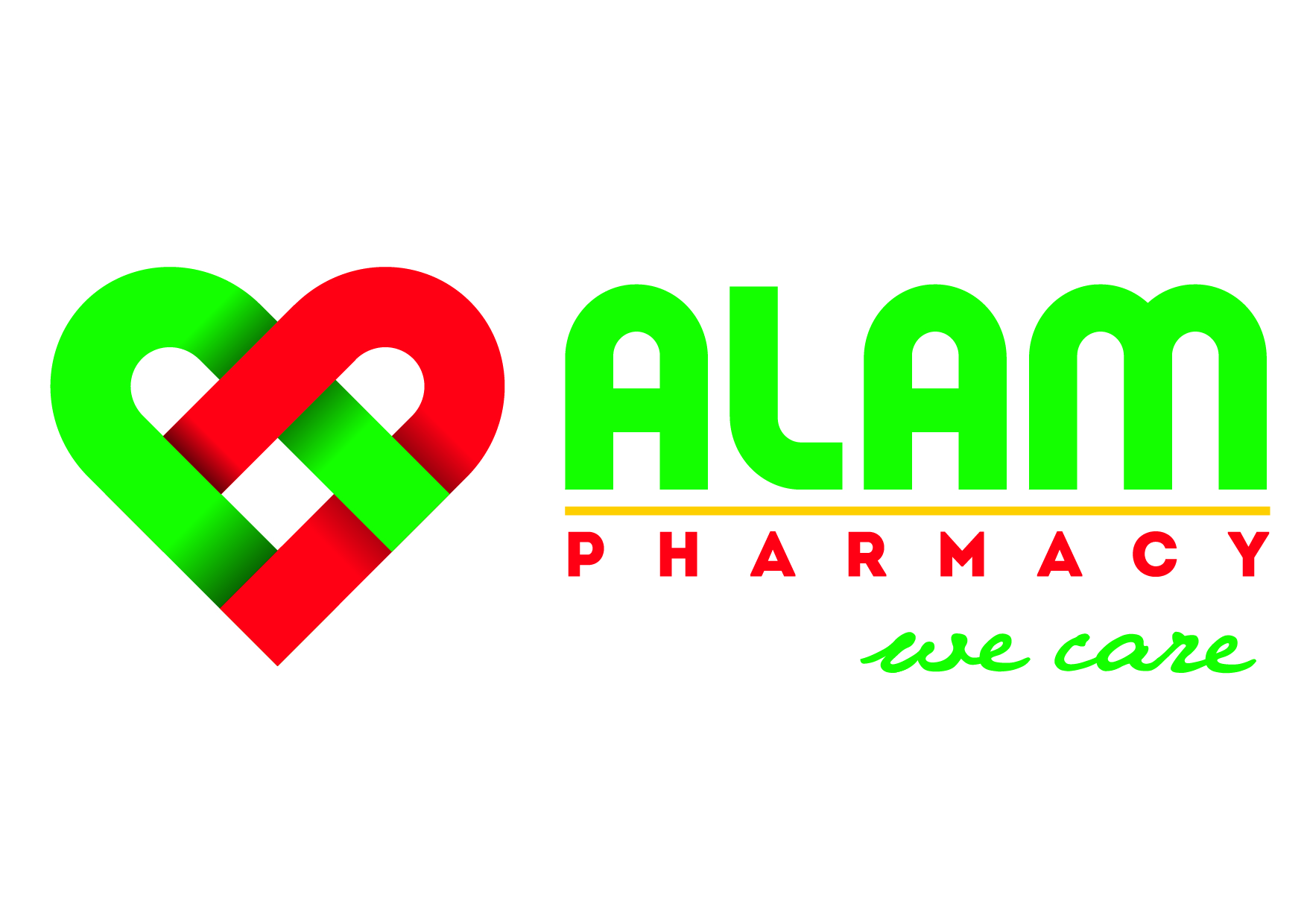 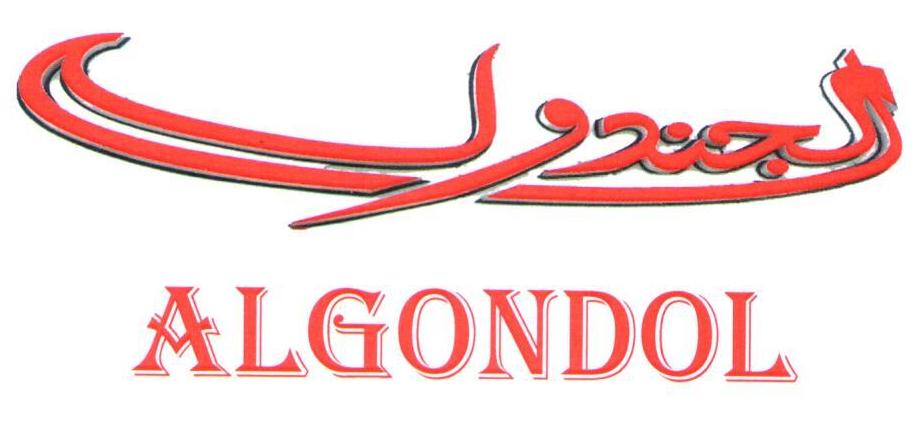 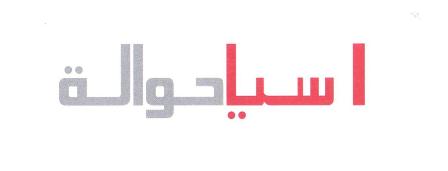 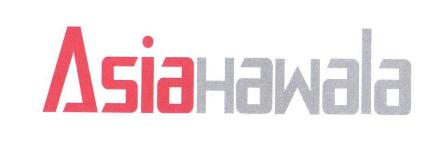 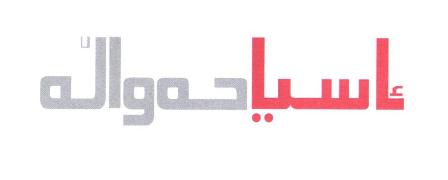 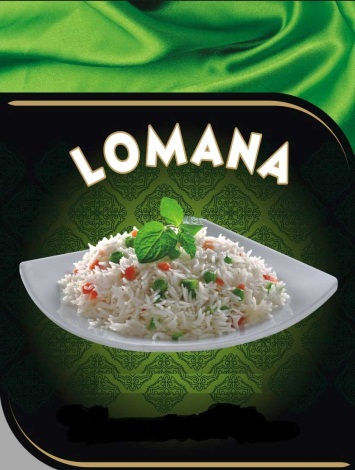 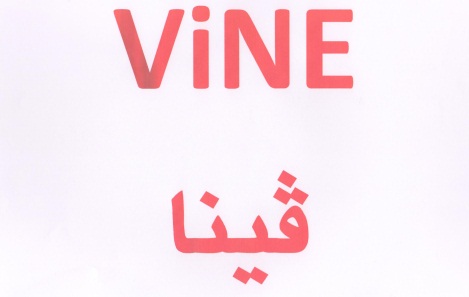 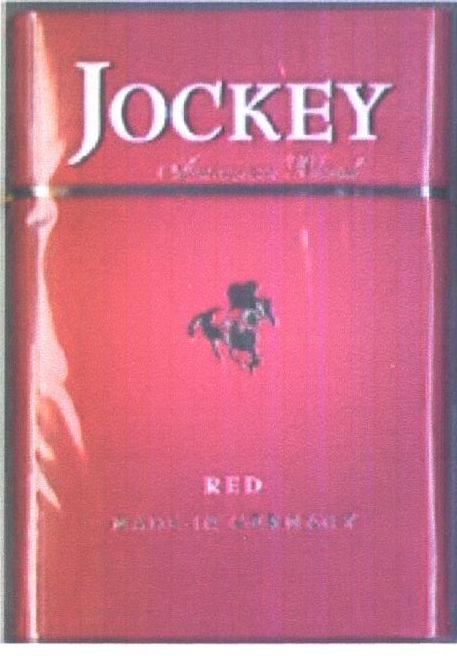 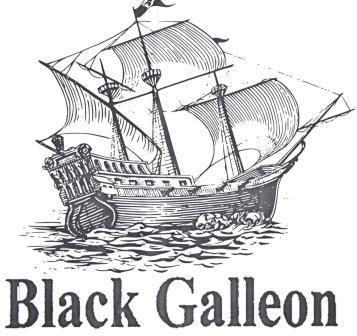 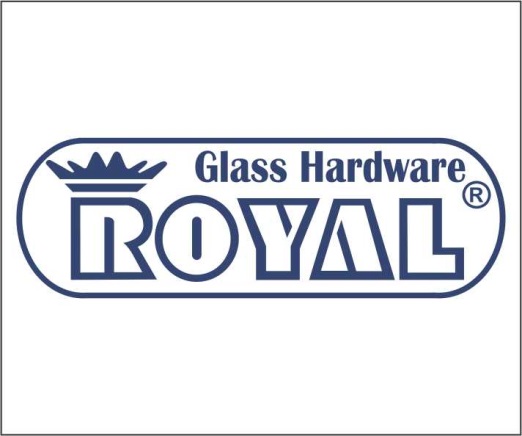 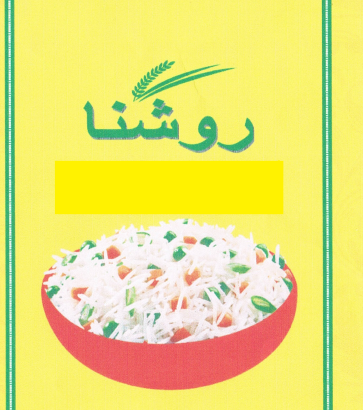 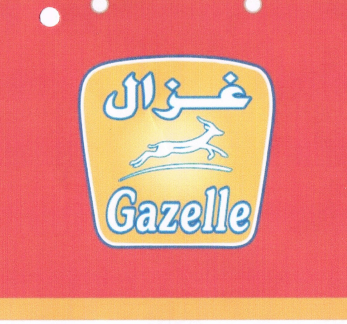 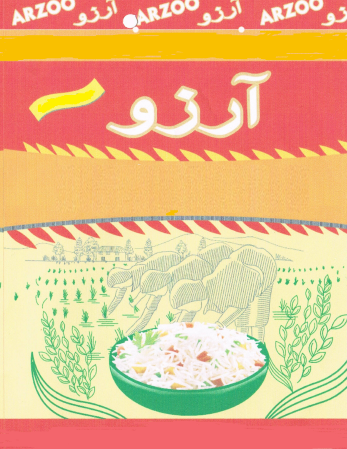 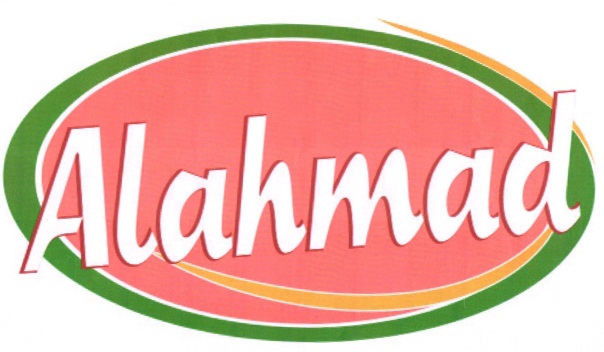 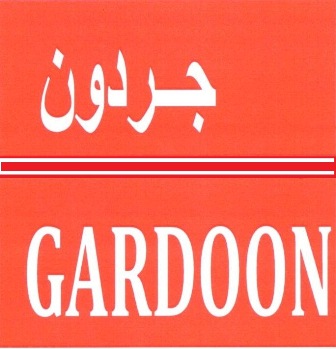 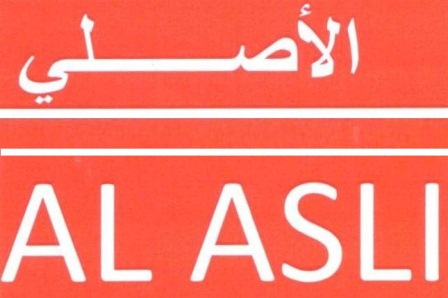 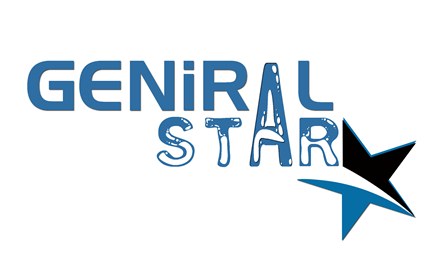 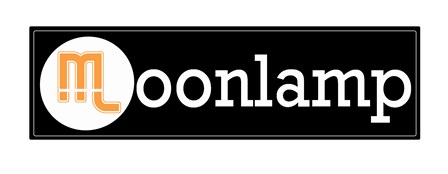 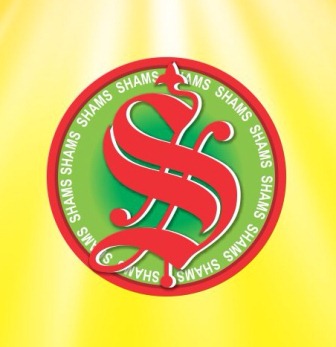 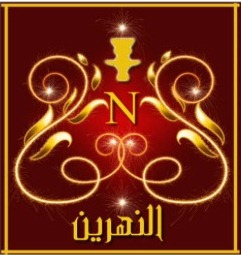 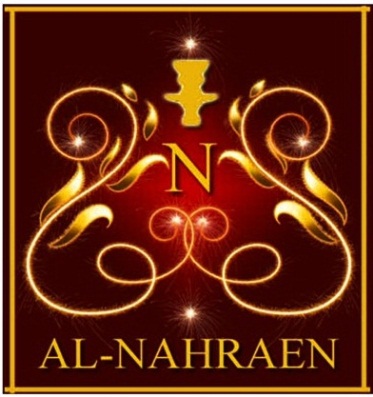 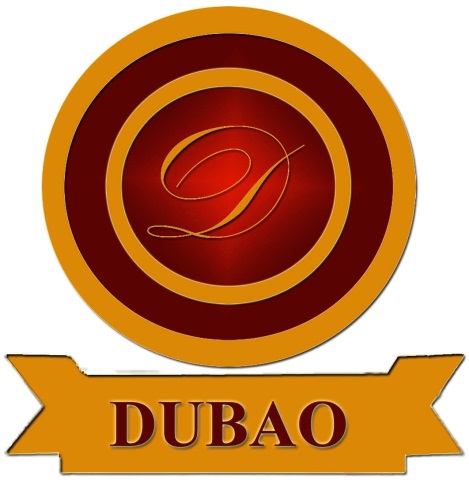 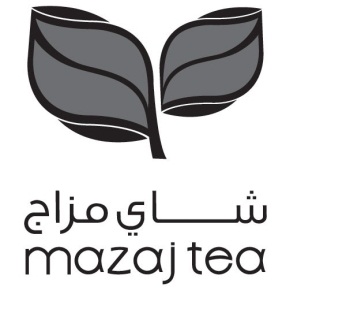 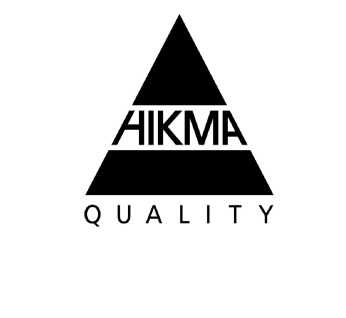 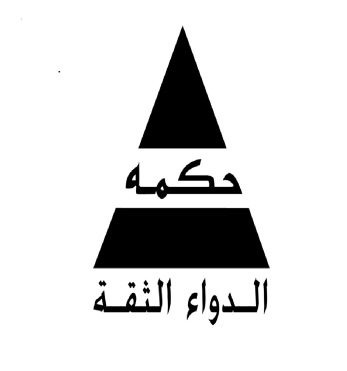 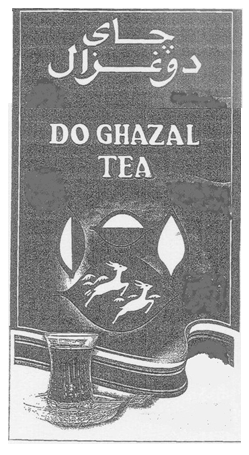 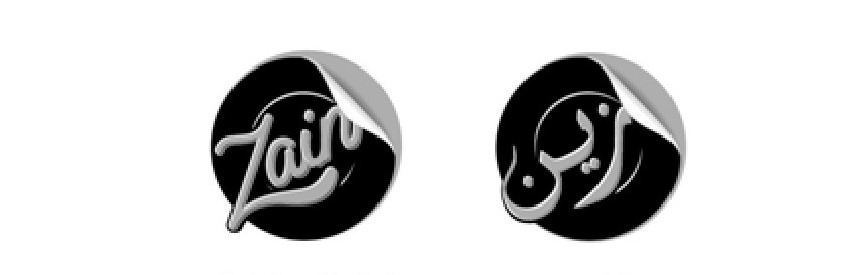 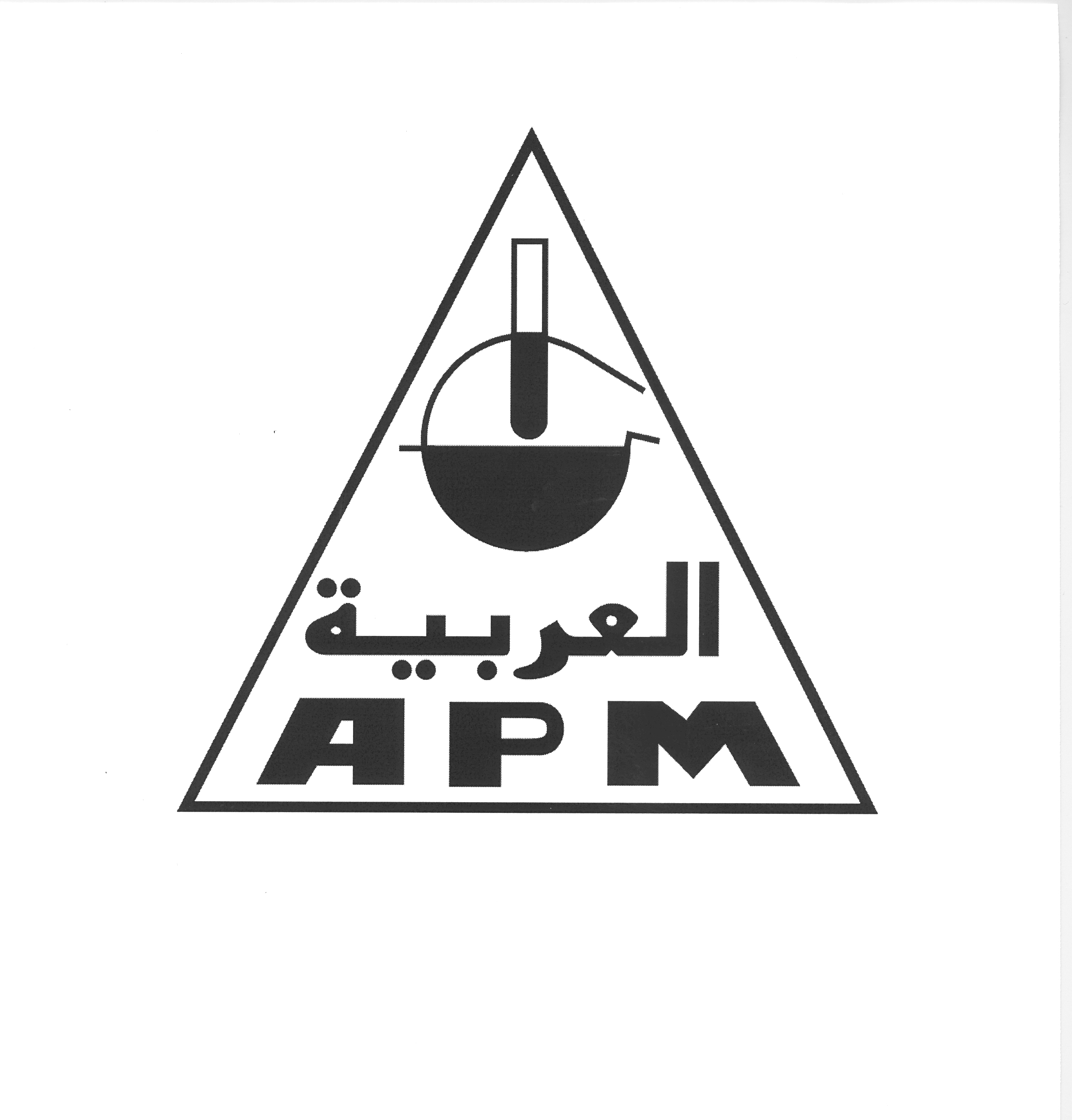 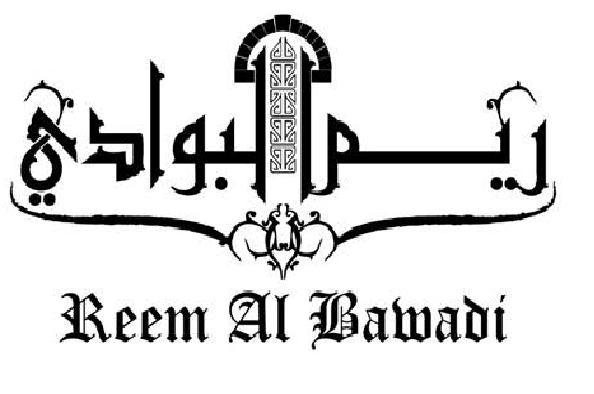 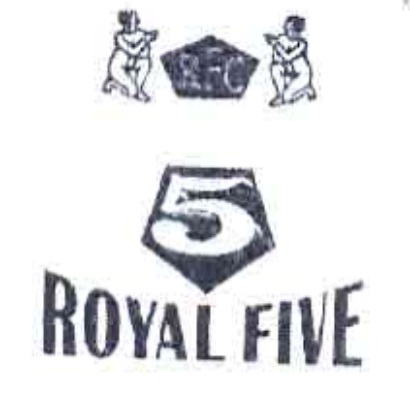 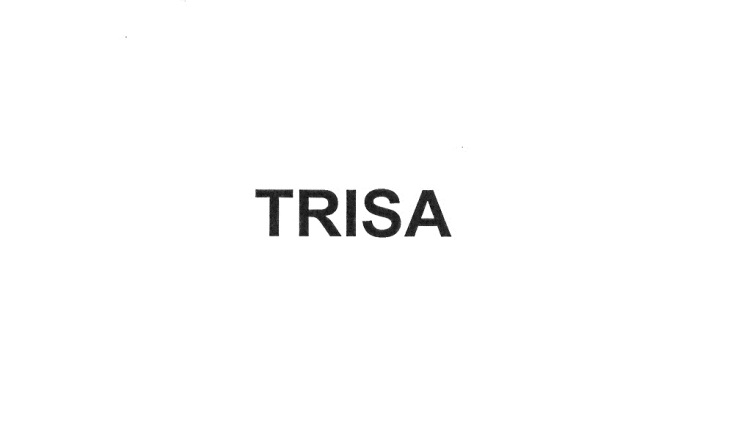 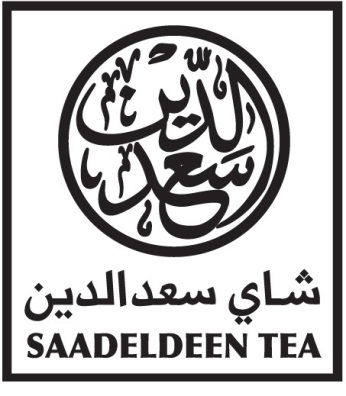 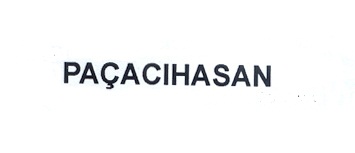 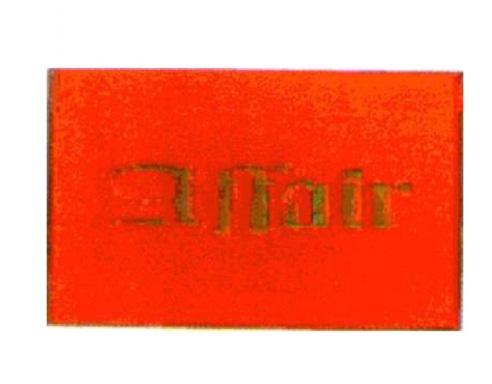 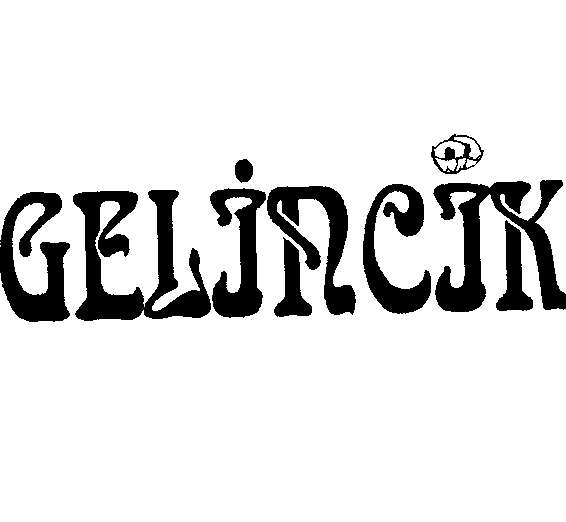 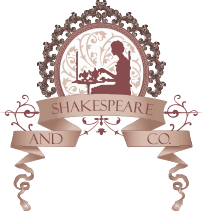 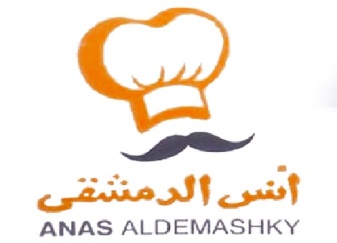 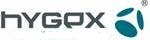 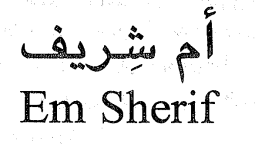 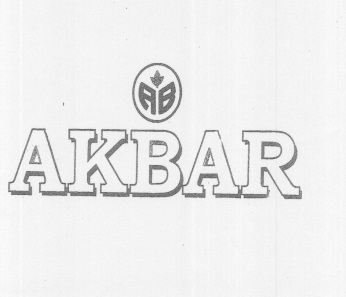 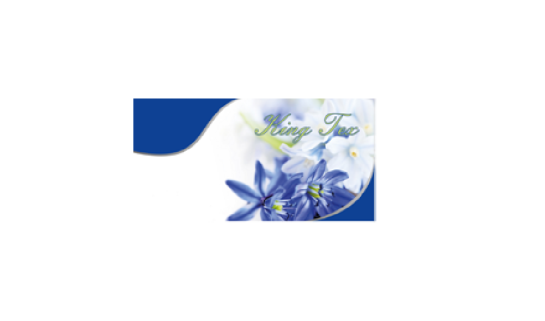 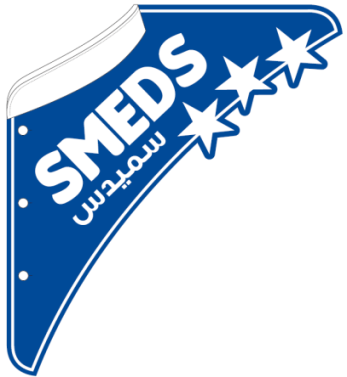 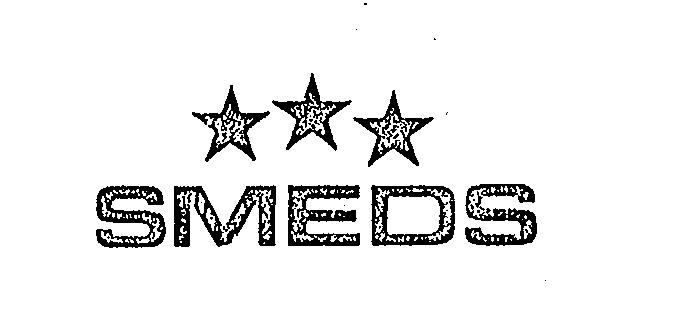 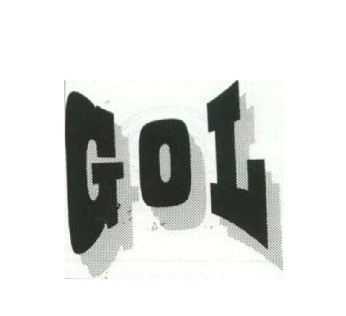 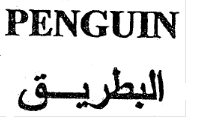 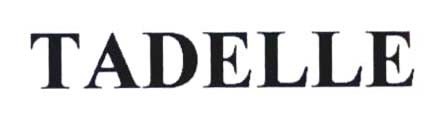 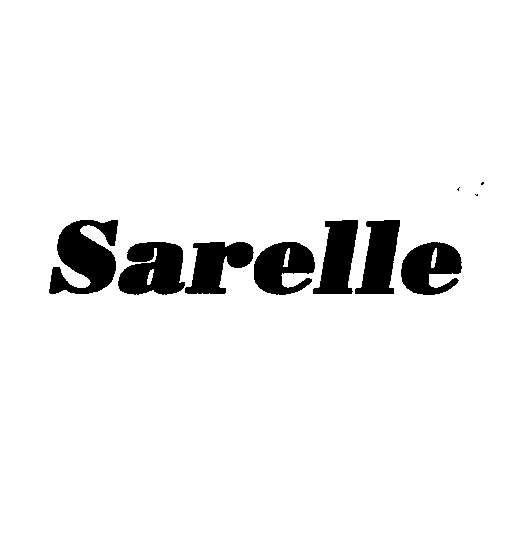 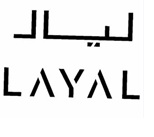 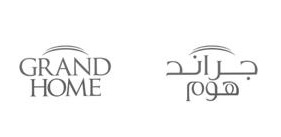 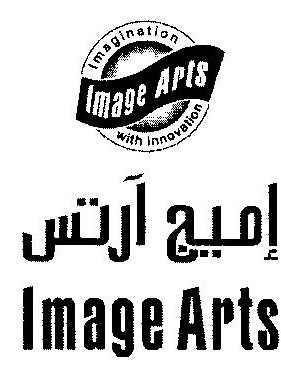 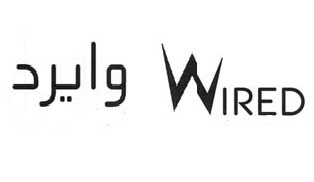 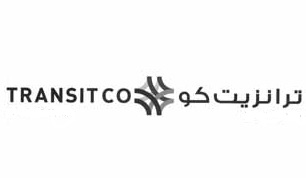 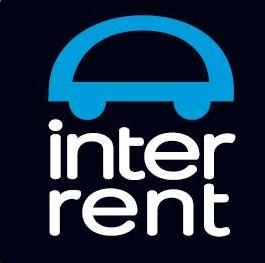 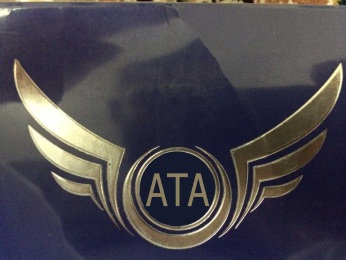 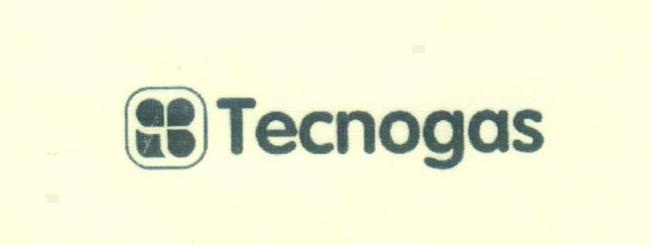 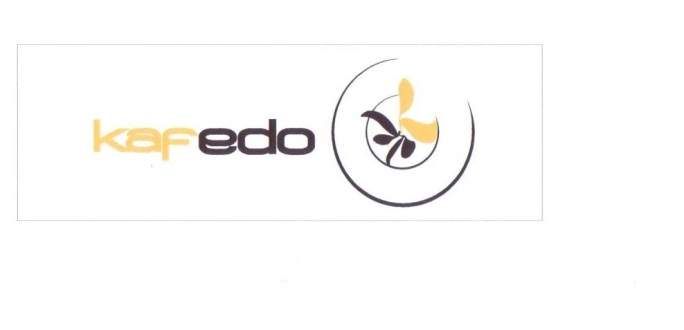 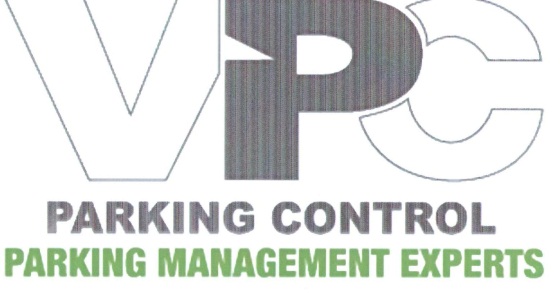 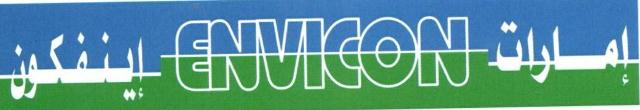 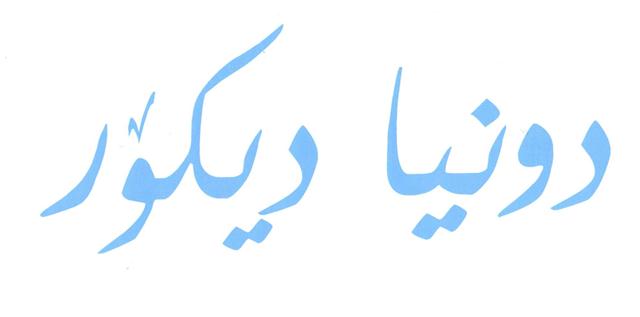 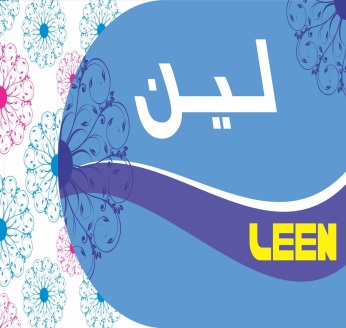 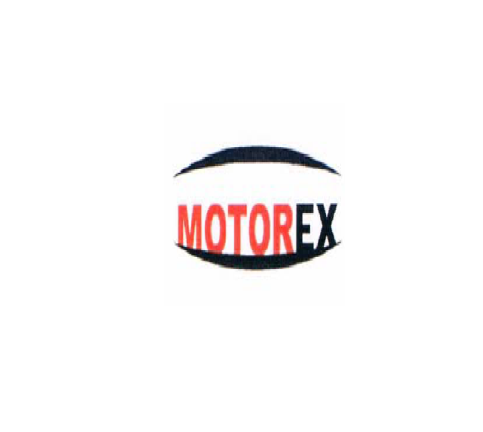 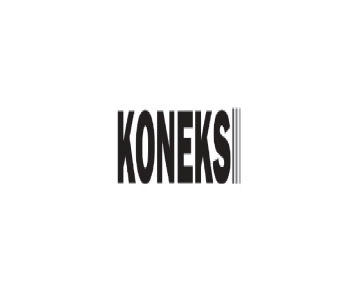 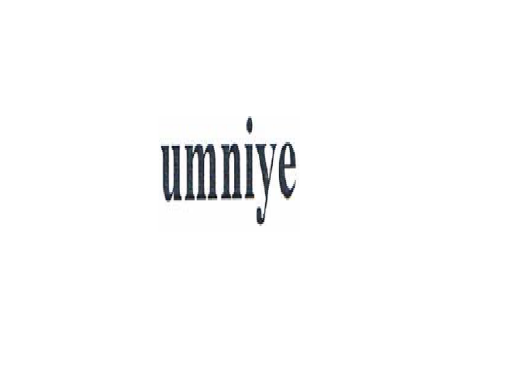 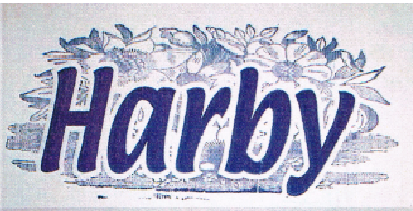 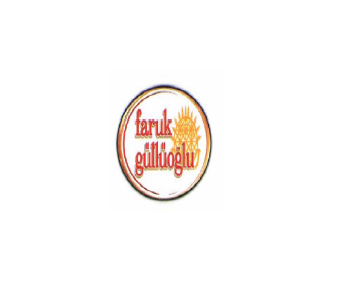 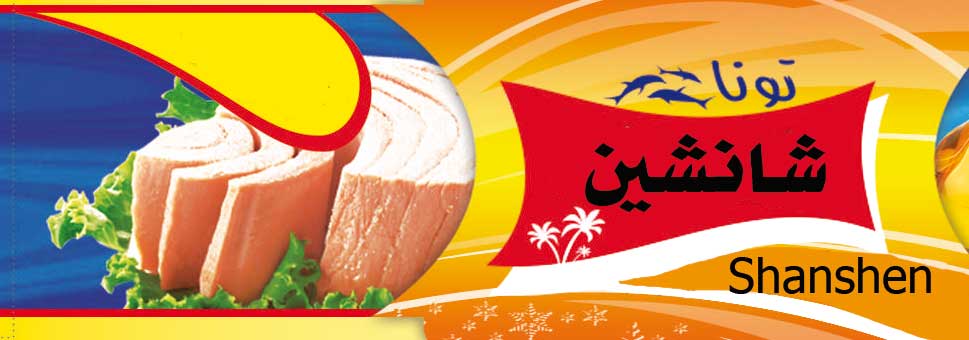 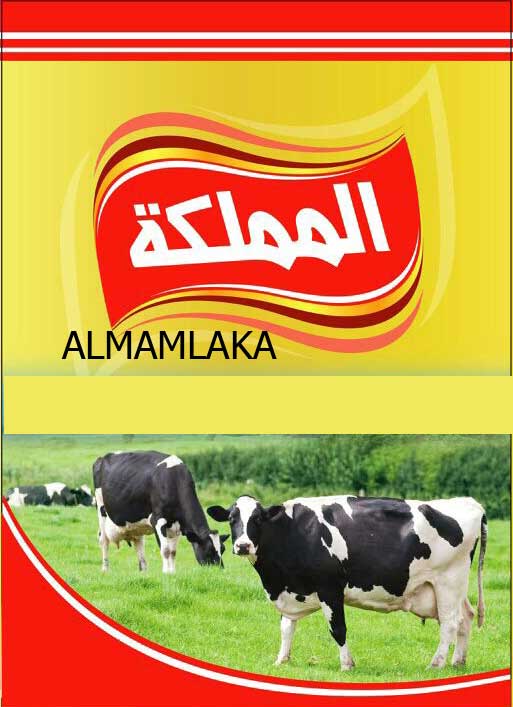 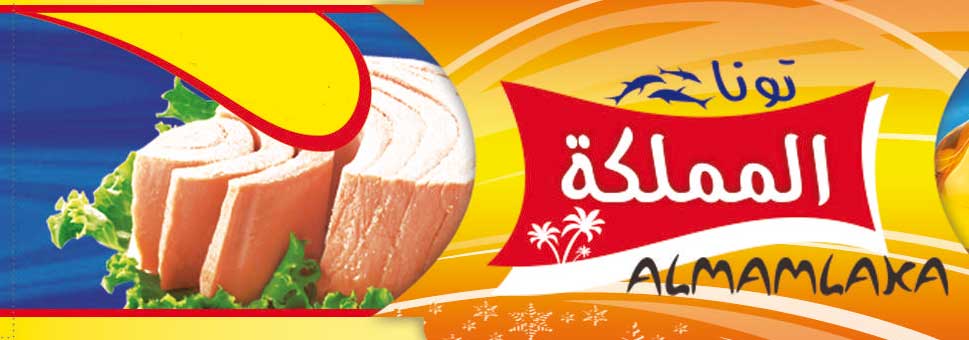 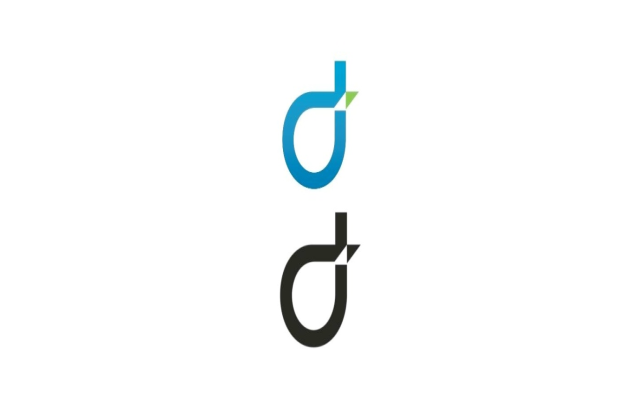 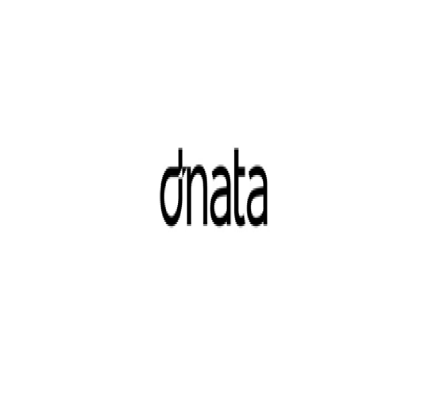 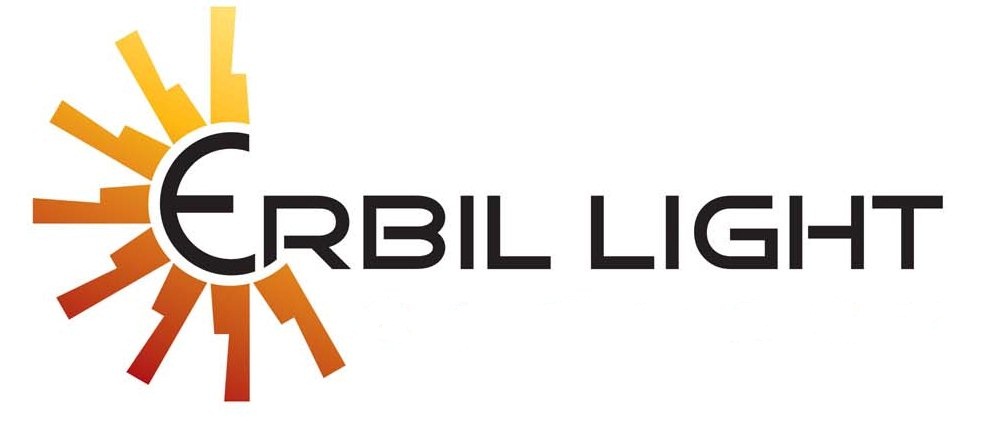 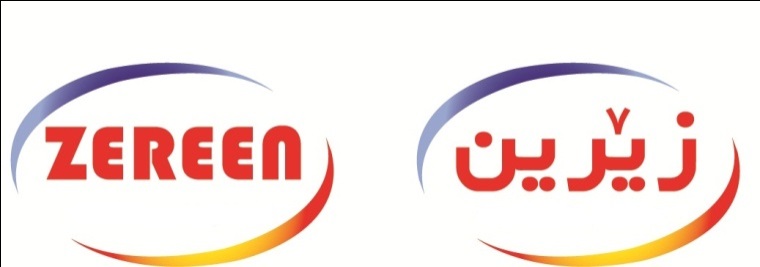 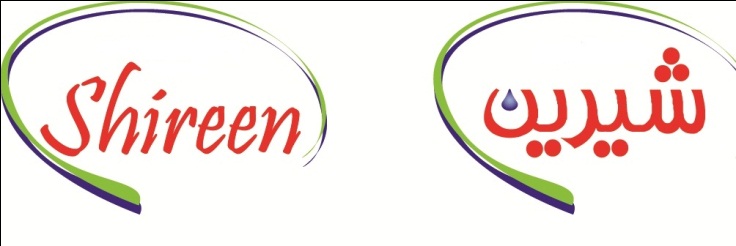 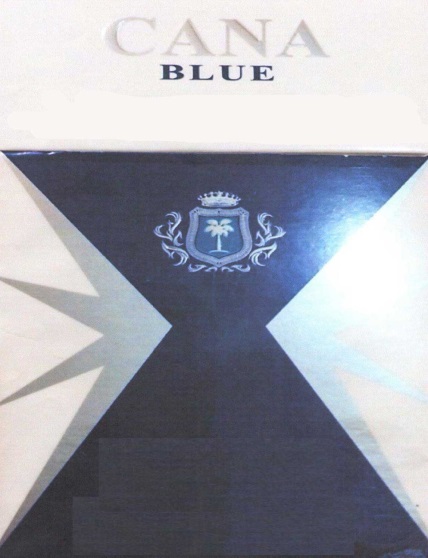 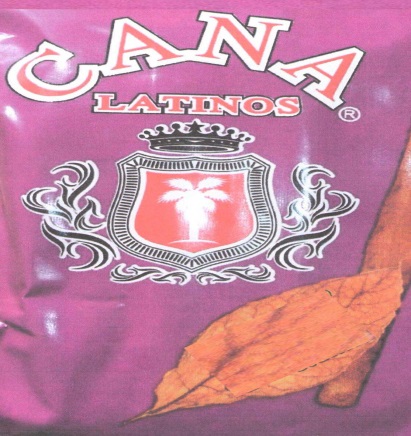 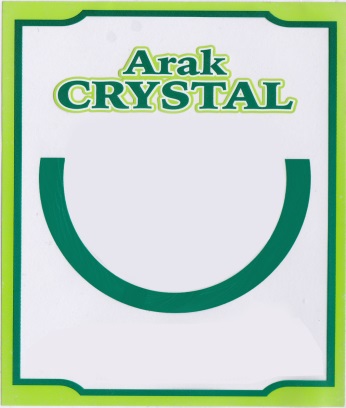 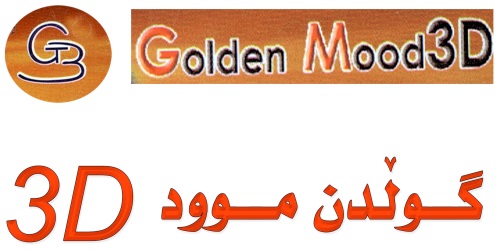 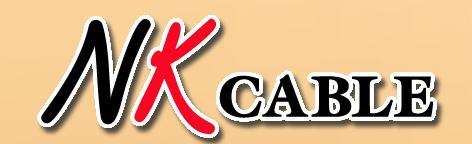 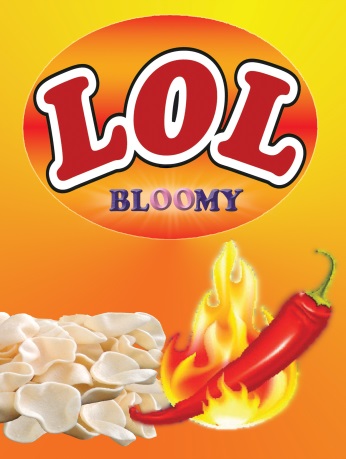 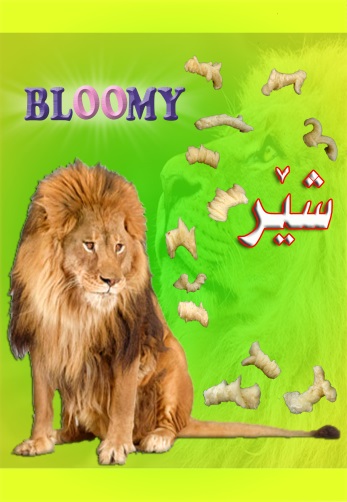 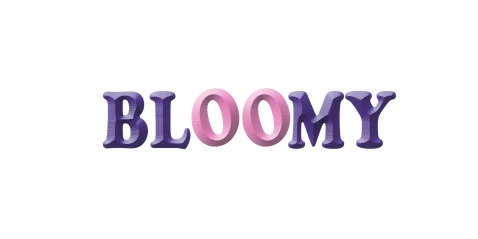 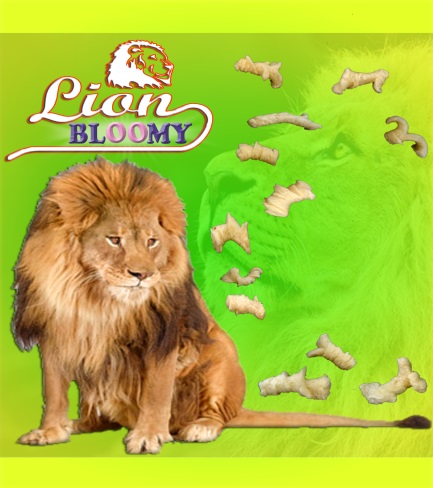 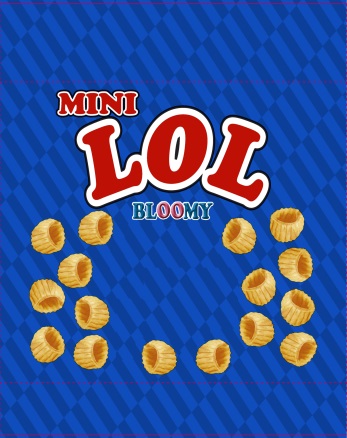 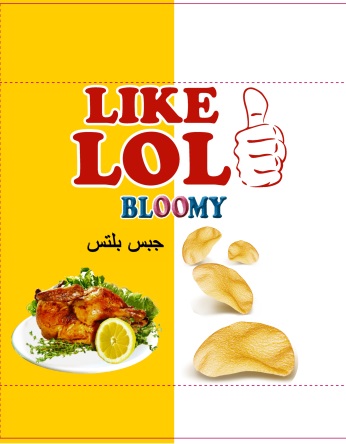 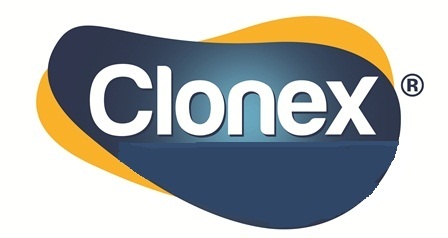 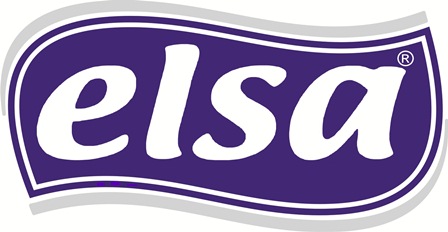 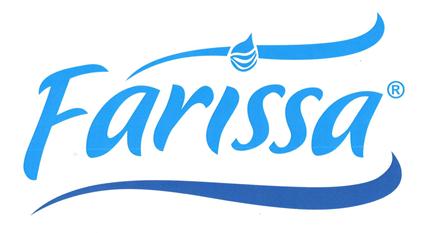 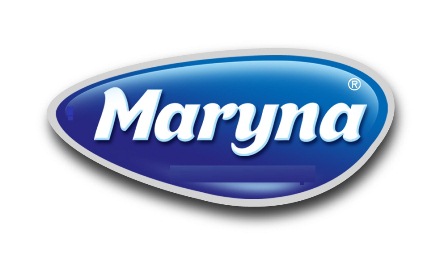 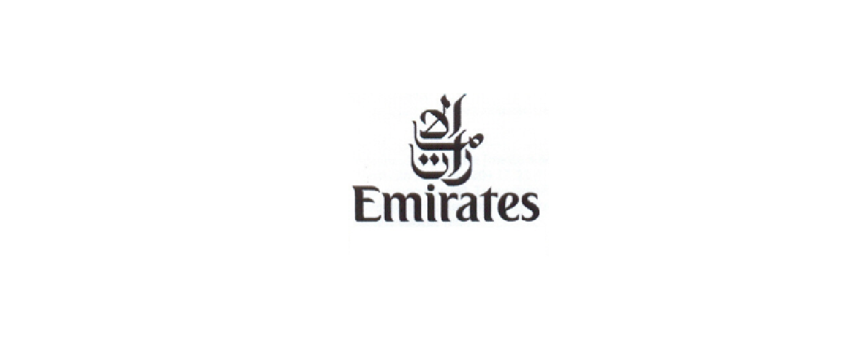 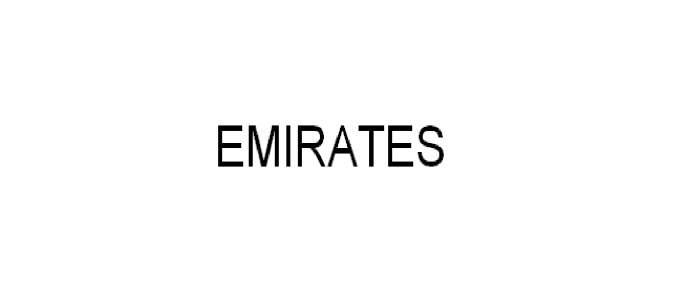 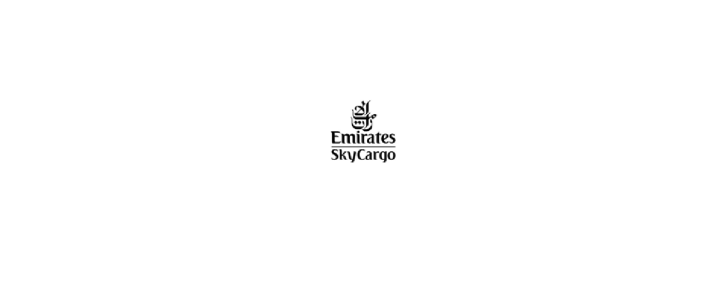 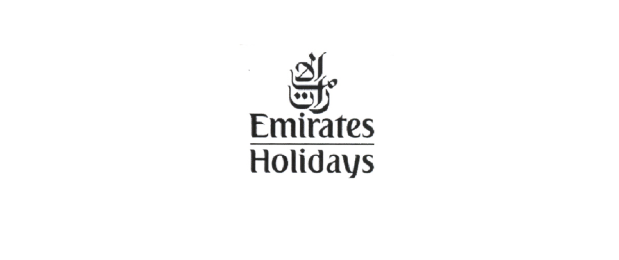 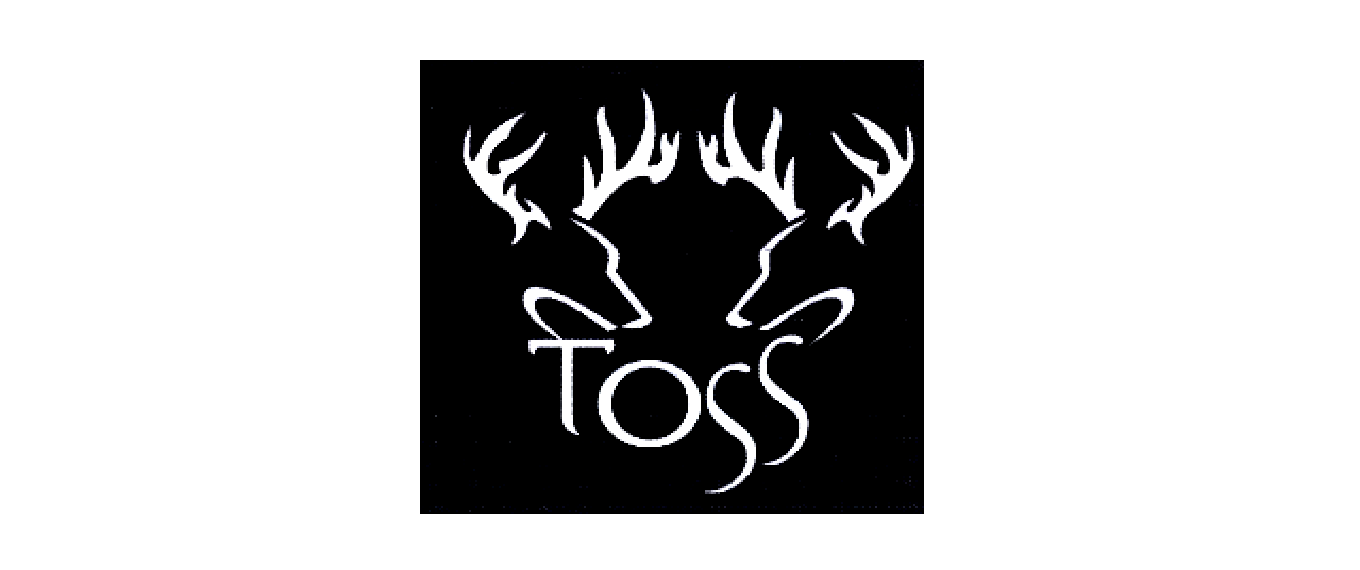 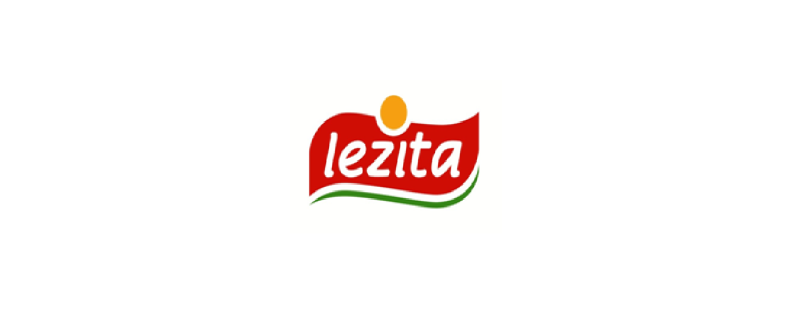 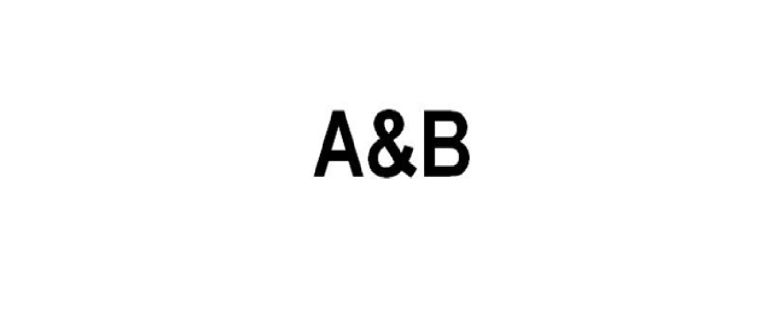 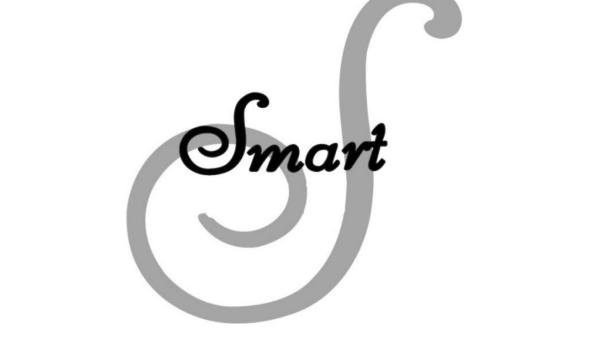 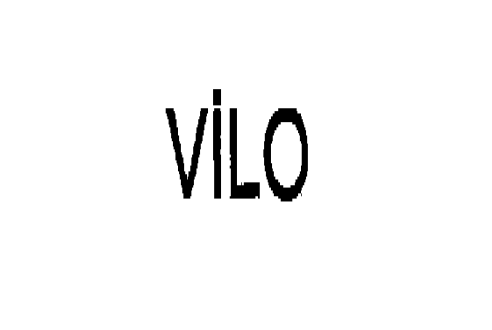 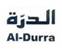 